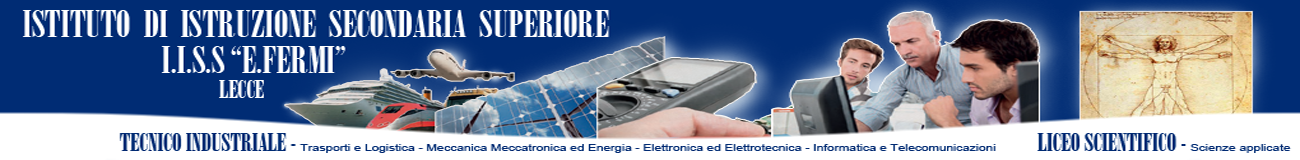 COMPONENTI DEL C.d.C.Coordinatore di classe_______________________________ANALISI DELLA SITUAZIONE DI PARTENZA1.A COMPOSIZIONE DELLA CLASSE1.B ANALISI DELLA SITUAZIONE DI PARTENZA - Profilo generale della classe        A cura del coordinatore: caratteristiche cognitive, comportamentali, atteggiamento nei confronti delle discipline, interessi, partecipazione.1.C ANALISI DELLA SITUAZIONE DI PARTENZA - Profilo didattico della classe       L’analisi dei risultati delle prove d’ingresso, e/o degli interventi degli alunni e/o l’osservazione sistematica da parte degli insegnanti evidenziano un quadro complessivo così descritto:1.D   INDIVIDUAZIONE SITUAZIONI PROBLEMATICHE  Il Coordinatore presenta i seguenti casi con bisogni educativi speciali:Il Coordinatore presenta i seguenti casi di allievi con certificazione di Dislessia, per i quali il C.d.C. provvede a compilare il “Piano di studio personalizzato”.   PROGRAMMAZIONE2.A   QUADRO DEGLI OBIETTIVI SOCIO-COMPORTAMENTALI2.B   QUADRO DEGLI OBIETTIVI DI COMPETENZA2. E   PROGETTAZIONE DELL’INSEGNAMENTO DI EDUCAZIONE CVICA (ELIMINARE CLASSI E INDIRIZZI NON PERTINENTI)(La proposta di curriculo tiene conto di quanto deliberato in seno al Collegio dei Docenti, nonché delle indicazioni provenienti dai Dipartimenti.Ogni Consiglio di classe, ferme restando le tematiche individuate, adatterà, in sede di programmazione iniziale, la presente proposta alla situazione di partenza della classe, adottandola così com’è o elaborando un piano operativo pertinente).EDUCAZIONE CIVICA – CLASSI TERZEPROSPETTO DI SINTESIDETTAGLIOEDUCAZIONE CIVICA – CLASSI QUARTE2. F   EVENTUALI MODULI E UDA MULTIDISCIPLINARI3. INTERVENTI DI POTENZIAMENTO DELL’OFFERTA FORMATIVA (dal P.T.O.F. II PARTE)Interventi personalizzati saranno anno avviati secondo i bisogni che presentano gli studenti:3.A   ATTIVITA’ DI RECUPERO E COMPENSATIVE (indicare le voci che interessano)3.B   AREA DEL POTENZIAMENTO DELL’OFFERTA FORMATIVA – Attività e progetti3.C   ATTIVITA’ DI APPROFONDIMENTO/ECCELLENZA (indicare le voci che interessano)3.D  AREA DELL’AMPLIAMENTO DELL’OFFERTA FORMATIVA – Progetti ed Attività integrative extracurricolari3.C   METODOLOGIE DIDATTICHE       L’approccio metodologico sarà quello di tipo comunicativo, un approccio basato sull’acquisizione di un modello di “comportamento” presentato nella sua globalità e saranno privilegiate attività attive e partecipative.  Il consiglio di classe, al fine di favorire il raggiungimento degli obiettivi prefissati, programma di mettere in atto diverse strategie e di avvalersi degli strumenti didattici di volta in volta ritenuti più idonei a consentire la piena attuazione del processo di “ insegnamento/apprendimento “(indicare le voci che interessano o eventualmente integrare)3.C   ATTREZZATURE E STRUMENTI DIDATTICI5.  VERIFICA E VALUTAZIONE 5.A TIPOLOGIA VERIFICHE          Le verifiche assumeranno tipologia diversificata. A parte il continuo feed-back che si cercherà, durante la normale attività didattica, per testare i livelli di comprensione e partecipazione, si farà ricorso, per la verifica formativa a:Per le Valutazioni sommative si ricorrerà a:Il peso delle valutazioni conclusive sarà preminente rispetto a quello delle valutazioni parziali.Le prove conclusive verranno effettuate in date comunicate con debito anticipo agli studenti: in caso di assenza dell’allievo la verifica sul raggiungimento degli obiettivi potrà essere effettuata in data ritenuta didatticamente utile dal docente; salvo casi eccezionali, l’allievo che si assenta in occasione di una verifica avrà, quindi, meno possibilità di recupero.Interrogazioni e test veloci potranno essere effettuati senza preavviso. Può essere prevista una programmazione delle interrogazioni solo nel caso di esposizioni particolarmente impegnative.Ogni allievo ha a disposizione due giustificazioni al mese. Le giustificazioni verranno accettate solo se presentate all’inizio della lezione. Per quanto riguarda la frequenza le prove orali frontali saranno non meno di due per quadrimestre; anche le prove scritte collettive saranno non meno di due per quadrimestre.Il tempo di correzione delle prove scritto grafiche è fissato entro 15 giorni dalla data della verifica5.B VALUTAZIONEParametri valutativi     Per ogni prova il docente stabilirà:gli obiettivi il cui raggiungimento intende verificareil contenuto della verificala scala di valori in decimi (o rapportabile in decimi) e le condizioni che devono essere soddisfatte per raggiungere i valori massimo/minimo e quelli intermedi gli indici parametrici di valutazione per le prove strutturate      La valutazione sommativa rappresenta una sintesi che tiene conto anche della crescita personale dello studente e della capacità di mobilitare le proprie competenze personali nell’attività di studio. Nelle condizioni di emergenza di cui in premessa, la valutazione sommativa deve dare un riscontro particolare al senso di responsabilità, all’autonomia, alla disponibilità a collaborare con gli insegnanti e con i compagni, dimostrati da ciascun studente; deve tenere presenti le condizioni di difficoltà personali, familiari, o di divario digitale (mancanza di connessione), in cui lo studente si trova ad operare. Risulta quindi opportuno annotare periodicamente, anche in modo sintetico, l’impegno e l’interesse manifestato dallo studente nel seguire le attività proposte. La griglia di valutazione del profitto, da applicare come strumento di valutazione sommativa per tutte le discipline, è quella deliberata nell’ambito del Piano triennale dell’offerta formativa 2019-2022 dell’Istituto, adattata, a causa del necessario ricorso alla Didattica Digitale Integrata, e sostituta con la seguente griglia:Le valutazioni sommative espresse da ciascun docente concorreranno alla formazione del voto finale di sintesi, rammentando che, come disposto dall’art. 6 dell’OM n. 92/2007, il voto proposto nello scrutinio finale va formulato sulla base degli esiti di “un congruo numero di prove effettuate durante l’ultimo quadrimestre e sulla base di una valutazione complessiva dell’impegno, interesse e partecipazione dimostrati nell’intero percorso formativo. La proposta di voto tiene altresì conto delle valutazioni espresse in sede di scrutinio intermedio nonché dell’esito delle verifiche relative ad eventuali iniziative di sostegno e ad interventi di recupero precedentemente effettuati”. In questo contesto, per poter formulare un giudizio, viene fissato in due il numero minimo di prove (orali o scritte).	La valutazione degli alunni con disabilità, con DSA o con altri BES tiene conto delle misure previste dai rispettivi Consigli di Classe nei PEI e/o PDP.	Per la valutazione dei percorsi PCTO, si attendono eventuali indicazioni ministeriali; resta atteso che in assenza delle stesse non subirà variazioni per quanto riguarda la procedura, ma si terrà in considerazione ciò che i ragazzi effettivamente svolgeranno (incontri in videoconferenza e lezioni con esperti esterni online) e le eventuali difficoltà di tale organizzazione. 	Eventuali malattie debitamente certificate o gravi e documentati motivi come da delibera del Collegio docenti non inficiano il giudizio sulla regolarità della frequenza. 	Per la valutazione della condotta si rinvia alla griglia di valutazione, per competenze di cittadinanza, presente nel PTOF.A seguito del Decreto Legislativo n. 35 del 22 giugno 2020 contenente le Linee guida per l’insegnamento dell’educazione civica, che rende tale insegnamento obbligatorio e trasversale a tutte le discipline per un numero di 33 ore all’anno, con voto proprio, il Consiglio di classe procederà a valutazione periodica e finale sulla base dei criteri generali di cui all’articolo 2, comma 2: “I collegi dei docenti integrano i criteri di valutazione degli apprendimenti allegati al Piano triennale dell’offerta formativa con specifici indicatori riferiti all’insegnamento dell’educazione civica, sulla base di quanto previsto al comma 1, al fine dell’attribuzione della valutazione di cui all’articolo 2, comma 6 della legge 20 agosto 2019, n. 92”.A tal fine sarà utilizzata la seguente griglia di valutazione:A seguito del D.L. n. 137 dell’1/9/2008 il voto di condotta, in quanto indicatore del processo comportamentale, culturale e di partecipazione attiva e consapevole alla vita scolastica, ha ripercussioni sulla valutazione globale degli studenti e quindi anche sull’ammissione alla classe successiva. Il voto di comportamento è da considerarsi un messaggio pedagogico finalizzato a stimolare la correttezza degli atteggiamenti, la partecipazione al dialogo educativo ed a limitare le assenze.  La sua valutazione ha sempre quindi una valenza educativa. L’attribuzione del voto spetta all’intero Consiglio di Classe riunito per gli scrutini, su proposta del docente che nella classe ha il maggior numero di ore, o dal Coordinatore, sentiti i singoli docenti, in base all’osservanza dei doveri stabiliti dallo Statuto delle studentesse e degli studenti, dal Regolamento d’Istituto interno e dal Patto educativo di corresponsabilità. Il Consiglio di Classe vaglia con attenzione le situazioni di ogni singolo alunno e procede all’attribuzione, tenendo conto dei seguenti criteri:Comportamento responsabile ovunque, anche durante lo svolgimento delle visite d’istruzione, visite guidate, uscite didattiche ed attività di alternanza scuola/lavoro; rispetto del Regolamento d’Istituto nell’utilizzo delle strutture e del materiale della scuola nella collaborazione con Dirigente, docenti, personale scolastico e compagniFrequenza e puntualità Interesse e partecipazione al dialogo educativo; svolgimento delle consegne, impegno e costanza nel lavoro scolastico, a scuola e a casa Al fine di un più chiaro rapporto fra le sanzioni disciplinari e l'attribuzione del voto di condotta, e ferma restando l'autonomia della funzione docente in materia di valutazione del comportamento, il Consiglio di classe adotta i criteri stabilito dal Collegio dei Docenti che propone di valutare secondo i seguenti indicatori: Senso civico e legalità Comportamento responsabile ovunque all’interno dell’istituto ed all’esterno, rispetto delle norme generali dell’ordinamento e del Regolamento interno (persone, ruoli, regole) Interesse, impegno e rispetto delle consegneAtteggiamento propositivo e collaborativo con docenti e compagni di studio, partecipazione alle lezioni, alla vita di classe e d’Istituto, puntualità e precisione nell’assolvimento di compiti e lezioni, cura del materiale scolastico, presenza in occasione di verifiche scritte/orali Regolarità della frequenza Assenze, ritardi, uscite anticipate al di fuori della stretta necessità Il voto proposto tiene conto dei criteri sopracitati, ma non include alcun automatismo. L’attribuzione del voto da 10 a 9 richiede la presenza di tutti gli indicatoriL’attribuzione del voto da 8 a 6 richiede la presenza di almeno due indicatori L’attribuzione del voto inferiore alla sufficienza può essere espressa anche con la presenza di un solo indicatori.*Relativamente alla frequenza il C.d.C.  terrà conto di eventuali situazioni particolari.Comportamenti da considerare come particolarmente gravi: reati che violino la dignità e il rispetto della persona (violenza privata, spaccio di sostanze stupefacenti, reati di natura sessuale) o che creino una concreta situazione di pericolo per l'incolumità delle persone (allagamenti, incendi...); per ogni altro penalmente perseguibile e sanzionale; per grave trasgressione della legge sulla violenza della privacy. Si ricorda, inoltre che, la correlazione tra l’attribuzione del voto di condotta e le sanzioni disciplinari non è automatica anche se, in presenza di richiami verbali, non è possibile assegnare il voto massimo. In caso di presenza di una sanzione disciplinare per violazioni non gravi, il consiglio di classe, nel determinare il voto di condotta, dovrà tener conto anche dei progressi ottenuti dall’alunno nel recupero di un comportamento adeguato al Regolamento di istituto. PATTO EDUCATIVO in allegatoLecce,__/__/20__                                                                           Firma del tutor                                                                                                    ___________________Firma dei rappresentanti dei genitori (se presenti)________________________ _________________________DISCIPLINADOCENTEIscrittiIscrittiRipetentiRipetentiTrasferimenti Trasferimenti MFMFMFLIVELLO  COMPORTAMENTALE (segnare con una X le voci interessate o eventualmente in %)LIVELLO  COMPORTAMENTALE (segnare con una X le voci interessate o eventualmente in %)LIVELLO  COMPORTAMENTALE (segnare con una X le voci interessate o eventualmente in %)LIVELLO  COMPORTAMENTALE (segnare con una X le voci interessate o eventualmente in %)LIVELLO  COMPORTAMENTALE (segnare con una X le voci interessate o eventualmente in %)LIVELLO  COMPORTAMENTALE (segnare con una X le voci interessate o eventualmente in %)LIVELLO  COMPORTAMENTALE (segnare con una X le voci interessate o eventualmente in %)LIVELLO  COMPORTAMENTALE (segnare con una X le voci interessate o eventualmente in %)LIVELLO  COMPORTAMENTALE (segnare con una X le voci interessate o eventualmente in %)LIVELLO  COMPORTAMENTALE (segnare con una X le voci interessate o eventualmente in %)LIVELLO  COMPORTAMENTALE (segnare con una X le voci interessate o eventualmente in %)LIVELLO  COMPORTAMENTALE (segnare con una X le voci interessate o eventualmente in %)LIVELLO  COMPORTAMENTALE (segnare con una X le voci interessate o eventualmente in %)DisciplinatoAttentoPartecipePartecipePartecipeMotivatoMotivatoMotivatoIndisciplinatoDistrattoPassivoPassivoPassivoDemotivatoDemotivatoDemotivatoEventuali altre osservazioni sul comportamento e la frequenzaEventuali altre osservazioni sul comportamento e la frequenzaEventuali altre osservazioni sul comportamento e la frequenzaEventuali altre osservazioni sul comportamento e la frequenzaEventuali altre osservazioni sul comportamento e la frequenzaEventuali altre osservazioni sul comportamento e la frequenzaEventuali altre osservazioni sul comportamento e la frequenzaEventuali altre osservazioni sul comportamento e la frequenzaEventuali altre osservazioni sul comportamento e la frequenzaEventuali altre osservazioni sul comportamento e la frequenzaEventuali altre osservazioni sul comportamento e la frequenzaEventuali altre osservazioni sul comportamento e la frequenzaEventuali altre osservazioni sul comportamento e la frequenzaRAPPORTI  INTERPERSONALI (segnare con una X le voci interessate o eventualmente in %)RAPPORTI  INTERPERSONALI (segnare con una X le voci interessate o eventualmente in %)RAPPORTI  INTERPERSONALI (segnare con una X le voci interessate o eventualmente in %)RAPPORTI  INTERPERSONALI (segnare con una X le voci interessate o eventualmente in %)RAPPORTI  INTERPERSONALI (segnare con una X le voci interessate o eventualmente in %)RAPPORTI  INTERPERSONALI (segnare con una X le voci interessate o eventualmente in %)RAPPORTI  INTERPERSONALI (segnare con una X le voci interessate o eventualmente in %)RAPPORTI  INTERPERSONALI (segnare con una X le voci interessate o eventualmente in %)RAPPORTI  INTERPERSONALI (segnare con una X le voci interessate o eventualmente in %)RAPPORTI  INTERPERSONALI (segnare con una X le voci interessate o eventualmente in %)RAPPORTI  INTERPERSONALI (segnare con una X le voci interessate o eventualmente in %)RAPPORTI  INTERPERSONALI (segnare con una X le voci interessate o eventualmente in %)RAPPORTI  INTERPERSONALI (segnare con una X le voci interessate o eventualmente in %)Disponibilità alla collaborazioneDisponibilità alla collaborazioneDisponibilità alla collaborazioneDisponibilità alla collaborazioneAltaAltaMediaMediaMediaBassaOsservanza delle regoleOsservanza delle regoleOsservanza delle regoleOsservanza delle regoleAltaAltaMediaMediaMediaBassaDisponibilità alla discussioneDisponibilità alla discussioneDisponibilità alla discussioneDisponibilità alla discussioneAltaAltaMediaMediaMediaBassaDisponibilità ad un rapporto equilibratoDisponibilità ad un rapporto equilibratoDisponibilità ad un rapporto equilibratoDisponibilità ad un rapporto equilibratoAltaAltaMediaMediaMediaBassaEventuali altre osservazioni sul clima relazionaleEventuali altre osservazioni sul clima relazionaleEventuali altre osservazioni sul clima relazionaleEventuali altre osservazioni sul clima relazionaleEventuali altre osservazioni sul clima relazionaleEventuali altre osservazioni sul clima relazionaleEventuali altre osservazioni sul clima relazionaleEventuali altre osservazioni sul clima relazionaleEventuali altre osservazioni sul clima relazionaleEventuali altre osservazioni sul clima relazionaleEventuali altre osservazioni sul clima relazionaleEventuali altre osservazioni sul clima relazionaleEventuali altre osservazioni sul clima relazionaleIMPEGNO (segnare con una X le voci interessate o eventualmente in %)IMPEGNO (segnare con una X le voci interessate o eventualmente in %)IMPEGNO (segnare con una X le voci interessate o eventualmente in %)IMPEGNO (segnare con una X le voci interessate o eventualmente in %)IMPEGNO (segnare con una X le voci interessate o eventualmente in %)IMPEGNO (segnare con una X le voci interessate o eventualmente in %)IMPEGNO (segnare con una X le voci interessate o eventualmente in %)IMPEGNO (segnare con una X le voci interessate o eventualmente in %)IMPEGNO (segnare con una X le voci interessate o eventualmente in %)IMPEGNO (segnare con una X le voci interessate o eventualmente in %)IMPEGNO (segnare con una X le voci interessate o eventualmente in %)IMPEGNO (segnare con una X le voci interessate o eventualmente in %)IMPEGNO (segnare con una X le voci interessate o eventualmente in %)IMPEGNO (segnare con una X le voci interessate o eventualmente in %)IMPEGNO (segnare con una X le voci interessate o eventualmente in %)IMPEGNO (segnare con una X le voci interessate o eventualmente in %)IMPEGNO (segnare con una X le voci interessate o eventualmente in %)IMPEGNO (segnare con una X le voci interessate o eventualmente in %)IMPEGNO (segnare con una X le voci interessate o eventualmente in %)IMPEGNO (segnare con una X le voci interessate o eventualmente in %)IMPEGNO (segnare con una X le voci interessate o eventualmente in %)DiligenteDiligenteDiligenteDiligenteCostanteCostanteCostanteCostanteCostanteCostanteEssenzialeEssenzialeEssenzialeEssenzialeSaltuarioSaltuarioSaltuarioSaltuarioScarsoScarsoScarsoScarsoScarsoScarsoEventuali altre osservazioni sull’impegnoEventuali altre osservazioni sull’impegnoEventuali altre osservazioni sull’impegnoEventuali altre osservazioni sull’impegnoEventuali altre osservazioni sull’impegnoEventuali altre osservazioni sull’impegnoEventuali altre osservazioni sull’impegnoEventuali altre osservazioni sull’impegnoEventuali altre osservazioni sull’impegnoEventuali altre osservazioni sull’impegnoEventuali altre osservazioni sull’impegnoEventuali altre osservazioni sull’impegnoEventuali altre osservazioni sull’impegnoEventuali altre osservazioni sull’impegnoEventuali altre osservazioni sull’impegnoEventuali altre osservazioni sull’impegnoEventuali altre osservazioni sull’impegnoEventuali altre osservazioni sull’impegnoEventuali altre osservazioni sull’impegnoEventuali altre osservazioni sull’impegnoEventuali altre osservazioni sull’impegnoPARTECIPAZIONE AL DIALOGO EDUCATIVO (segnare con una X o in % le voci interessate)PARTECIPAZIONE AL DIALOGO EDUCATIVO (segnare con una X o in % le voci interessate)PARTECIPAZIONE AL DIALOGO EDUCATIVO (segnare con una X o in % le voci interessate)PARTECIPAZIONE AL DIALOGO EDUCATIVO (segnare con una X o in % le voci interessate)PARTECIPAZIONE AL DIALOGO EDUCATIVO (segnare con una X o in % le voci interessate)PARTECIPAZIONE AL DIALOGO EDUCATIVO (segnare con una X o in % le voci interessate)PARTECIPAZIONE AL DIALOGO EDUCATIVO (segnare con una X o in % le voci interessate)PARTECIPAZIONE AL DIALOGO EDUCATIVO (segnare con una X o in % le voci interessate)PARTECIPAZIONE AL DIALOGO EDUCATIVO (segnare con una X o in % le voci interessate)PARTECIPAZIONE AL DIALOGO EDUCATIVO (segnare con una X o in % le voci interessate)PARTECIPAZIONE AL DIALOGO EDUCATIVO (segnare con una X o in % le voci interessate)PARTECIPAZIONE AL DIALOGO EDUCATIVO (segnare con una X o in % le voci interessate)PARTECIPAZIONE AL DIALOGO EDUCATIVO (segnare con una X o in % le voci interessate)PARTECIPAZIONE AL DIALOGO EDUCATIVO (segnare con una X o in % le voci interessate)PARTECIPAZIONE AL DIALOGO EDUCATIVO (segnare con una X o in % le voci interessate)PARTECIPAZIONE AL DIALOGO EDUCATIVO (segnare con una X o in % le voci interessate)PARTECIPAZIONE AL DIALOGO EDUCATIVO (segnare con una X o in % le voci interessate)PARTECIPAZIONE AL DIALOGO EDUCATIVO (segnare con una X o in % le voci interessate)PARTECIPAZIONE AL DIALOGO EDUCATIVO (segnare con una X o in % le voci interessate)PARTECIPAZIONE AL DIALOGO EDUCATIVO (segnare con una X o in % le voci interessate)PARTECIPAZIONE AL DIALOGO EDUCATIVO (segnare con una X o in % le voci interessate)ProduttivaProduttivaProduttivaAttivaAttivaAttivaAttivaAttivaDiscontinuaDiscontinuaDiscontinuaDiscontinuaPassivaPassivaPassivaDi disturboDi disturboDi disturboDi disturboDi disturboEventuali altre osservazioni sulla partecipazione alle attivitàEventuali altre osservazioni sulla partecipazione alle attivitàEventuali altre osservazioni sulla partecipazione alle attivitàEventuali altre osservazioni sulla partecipazione alle attivitàEventuali altre osservazioni sulla partecipazione alle attivitàEventuali altre osservazioni sulla partecipazione alle attivitàEventuali altre osservazioni sulla partecipazione alle attivitàEventuali altre osservazioni sulla partecipazione alle attivitàEventuali altre osservazioni sulla partecipazione alle attivitàEventuali altre osservazioni sulla partecipazione alle attivitàEventuali altre osservazioni sulla partecipazione alle attivitàEventuali altre osservazioni sulla partecipazione alle attivitàEventuali altre osservazioni sulla partecipazione alle attivitàEventuali altre osservazioni sulla partecipazione alle attivitàEventuali altre osservazioni sulla partecipazione alle attivitàEventuali altre osservazioni sulla partecipazione alle attivitàEventuali altre osservazioni sulla partecipazione alle attivitàEventuali altre osservazioni sulla partecipazione alle attivitàEventuali altre osservazioni sulla partecipazione alle attivitàEventuali altre osservazioni sulla partecipazione alle attivitàEventuali altre osservazioni sulla partecipazione alle attivitàLIVELLO  COGNITIVO (segnare con una X le voci interessate o eventualmente in %)LIVELLO  COGNITIVO (segnare con una X le voci interessate o eventualmente in %)LIVELLO  COGNITIVO (segnare con una X le voci interessate o eventualmente in %)LIVELLO  COGNITIVO (segnare con una X le voci interessate o eventualmente in %)LIVELLO  COGNITIVO (segnare con una X le voci interessate o eventualmente in %)LIVELLO  COGNITIVO (segnare con una X le voci interessate o eventualmente in %)LIVELLO  COGNITIVO (segnare con una X le voci interessate o eventualmente in %)LIVELLO  COGNITIVO (segnare con una X le voci interessate o eventualmente in %)LIVELLO  COGNITIVO (segnare con una X le voci interessate o eventualmente in %)LIVELLO  COGNITIVO (segnare con una X le voci interessate o eventualmente in %)LIVELLO  COGNITIVO (segnare con una X le voci interessate o eventualmente in %)LIVELLO  COGNITIVO (segnare con una X le voci interessate o eventualmente in %)LIVELLO  COGNITIVO (segnare con una X le voci interessate o eventualmente in %)LIVELLO  COGNITIVO (segnare con una X le voci interessate o eventualmente in %)LIVELLO  COGNITIVO (segnare con una X le voci interessate o eventualmente in %)LIVELLO  COGNITIVO (segnare con una X le voci interessate o eventualmente in %)LIVELLO  COGNITIVO (segnare con una X le voci interessate o eventualmente in %)LIVELLO  COGNITIVO (segnare con una X le voci interessate o eventualmente in %)LIVELLO  COGNITIVO (segnare con una X le voci interessate o eventualmente in %)LIVELLO  COGNITIVO (segnare con una X le voci interessate o eventualmente in %)LIVELLO  COGNITIVO (segnare con una X le voci interessate o eventualmente in %)Alto        (9-10)Medio – Alto (8)Medio – Alto (8)Medio – Alto (8)Medio – Alto (8)Medio      (6-7)Medio - Basso (5)Medio - Basso (5)Medio - Basso (5)Medio - Basso (5)Medio - Basso (5)Basso (voti < 5)Basso (voti < 5)Basso (voti < 5)Rilevato attraversoRilevato attraversoRilevato attraversoRilevato attraversoRilevato attraversoRilevato attraversoRilevato attraversoRilevato attraversoRilevato attraversoRilevato attraversoRilevato attraversoRilevato attraversoRilevato attraversoRilevato attraversoRilevato attraversoRilevato attraversoRilevato attraversoRilevato attraversoRilevato attraversoRilevato attraversoRilevato attraversoProve di ingressoProve di ingressoProve di ingressoValutazioniValutazioniValutazioniValutazioniValutazioniInformazioni sugli esiti anno precedenteInformazioni sugli esiti anno precedenteInformazioni sugli esiti anno precedenteInformazioni sugli esiti anno precedenteInformazioni sugli esiti anno precedenteInformazioni sugli esiti anno precedenteInformazioni sugli esiti anno precedenteEventuali altre osservazioni sul livello cognitivoEventuali altre osservazioni sul livello cognitivoEventuali altre osservazioni sul livello cognitivoEventuali altre osservazioni sul livello cognitivoEventuali altre osservazioni sul livello cognitivoEventuali altre osservazioni sul livello cognitivoEventuali altre osservazioni sul livello cognitivoEventuali altre osservazioni sul livello cognitivoEventuali altre osservazioni sul livello cognitivoEventuali altre osservazioni sul livello cognitivoEventuali altre osservazioni sul livello cognitivoEventuali altre osservazioni sul livello cognitivoEventuali altre osservazioni sul livello cognitivoEventuali altre osservazioni sul livello cognitivoEventuali altre osservazioni sul livello cognitivoEventuali altre osservazioni sul livello cognitivoEventuali altre osservazioni sul livello cognitivoEventuali altre osservazioni sul livello cognitivoEventuali altre osservazioni sul livello cognitivoEventuali altre osservazioni sul livello cognitivoEventuali altre osservazioni sul livello cognitivoALLIEVOTIPO DI DIFFICOLTA’INTERVENTIAllievoCertificazioneRISPETTARE  LE  REGOLERISPETTARE PERSONE E COSELAVORARE IN GRUPPOPuntualità:nell’ingresso della classenelle giustificazioni delle assenze e dei ritardinell’esecuzione dei compiti assegnati in classenei lavori extrascolastici       nello svolgimento dei        compiti assegnati per casaAttenzione:alle norme dei regolamentialle norme di sicurezzaAvere rispetto :dei docentidel personale ATAdei compagni Avere cura:dell’ auladei laboratoridegli spazi comunidell’ambiente e delle risorse       naturaliPartecipare in modo propositivo al dialogo educativo, senza sovrapporsi e rispettando i ruoli.Porsi in relazione con gli altri in modo corretto e leale, accettando critiche, rispettando le opinioni altrui e ammettendo i propri errori.Socializzare con i compagni e con i docenti.OBIETTIVI COGNITIVI  TRASVERSALIGli studenti devono acquisire alla fine del secondo biennio tutte le competenze chiave di cittadinanza necessarie per un inserimento consapevole e responsabile nella realtà sociale, politica ed economica.Le competenze chiave di cittadinanza previste dal Documento Tecnico sono:imparare ad imparare, progettare, comunicare, collaborare e partecipare, agire in modo autonomo e responsabile, risolvere problemi, individuare collegamenti e relazioni, acquisire ed interpretare informazioni.I giovani possono acquisire tali competenze attraverso le conoscenze e abilità riferite a competenze di base riconducibili ai quattro assi culturali qui sotto riportateAsse dei linguaggi- Padronanza della lingua italiana come capacità di gestire la comunicazione orale, di leggere, comprendere ed interpretare testi di vario tipo e di produrre lavori scritti con molteplici finalità.- Padronanza  di  una lingua straniera nella comprensione e produzione scritta e orale anche ai fini della mobilità di studio e di lavoro.- Capacità di stabilire collegamenti tra le culture locali, nazionali e internazionali sia in una prospettiva interculturale che ai fini della mobilità di studio e di lavoro.- Capacità di riconoscere i principali aspetti comunicativi, culturali e relazionali dell’espressività corporea.- Capacità di fruire delle tecnologie della comunicazione e dell’informazione.Asse dei linguaggi- Padronanza della lingua italiana come capacità di gestire la comunicazione orale, di leggere, comprendere ed interpretare testi di vario tipo e di produrre lavori scritti con molteplici finalità.- Padronanza  di  una lingua straniera nella comprensione e produzione scritta e orale anche ai fini della mobilità di studio e di lavoro.- Capacità di stabilire collegamenti tra le culture locali, nazionali e internazionali sia in una prospettiva interculturale che ai fini della mobilità di studio e di lavoro.- Capacità di riconoscere i principali aspetti comunicativi, culturali e relazionali dell’espressività corporea.- Capacità di fruire delle tecnologie della comunicazione e dell’informazione.Asse matematico- Capacità di utilizzare le tecniche e le procedure del calcolo aritmetico ed algebrico, di confrontare e analizzare figure geometriche, di individuare e risolvere problemi; di analizzare i dati e interpretarli, sviluppando deduzione e ragionamenti.- Capacità di utilizzare gli strumenti matematici, statistici e del calcolo delle probabilità per comprendere le discipline scientifiche e operare nel campo delle scienze applicate.Asse scientifico-tecnologico- Sviluppo di metodi, concetti e atteggiamenti indispensabili per porsi domande, osservare e comprendere il mondo naturale e quello delle attività umane e contribuire al loro sviluppo nel rispetto dell’ambiente e della persona. In questo campo assumono particolare rilievo l’apprendimento incentrato sulla esperienza e l’attività di laboratorio.Asse scientifico-tecnologico- Sviluppo di metodi, concetti e atteggiamenti indispensabili per porsi domande, osservare e comprendere il mondo naturale e quello delle attività umane e contribuire al loro sviluppo nel rispetto dell’ambiente e della persona. In questo campo assumono particolare rilievo l’apprendimento incentrato sulla esperienza e l’attività di laboratorio.Asse storico-sociale- Capacità di percepire gli eventi storici a livello locale, nazionale, europeo e mondiale sia nelle loro interconnessioni complesse sia in rapporto al presente.- Sviluppo dell’attitudine a problematizzare, a formulare domande e ipotesi interpretative, a collegare con altri ambiti disciplinari.COMPETENZE CHIAVE TRASVERSALICOMPETENZE CHIAVE TRASVERSALICOMPETENZE CHIAVE TRASVERSALICOMPETENZE CHIAVECAPACITA’ DA CONSEGUIRE ALLA FINE DEL SECONDO BIENNIOCAPACITA’ DA CONSEGUIRE ALLA FINE DEL SECONDO BIENNIOImparare a imparareProgettareEssere capace di:partecipare attivamente alle attività portando contributi personali, esito di ricerche e approfondimenti;organizzare il proprio apprendimento in ordine a tempi, fonti, risorse e tecnologie;elaborare progetti individuando obiettivi, ipotesi, diverse fasi di attività e verificando i risultati raggiunti.Essere capace di:partecipare attivamente alle attività portando contributi personali, esito di ricerche e approfondimenti;organizzare il proprio apprendimento in ordine a tempi, fonti, risorse e tecnologie;elaborare progetti individuando obiettivi, ipotesi, diverse fasi di attività e verificando i risultati raggiunti.ComunicareCollaborare/partecipareAgire in modo autonomo e responsabileEssere capace di :comprendere messaggi verbali orali e scritti in situazioni interattive di diverso genere ed intervenire con pertinenza e coerenza;produrre messaggi verbali di diversa tipologia e complessità su argomenti e contesti diversi;partecipare attivamente a lavori di gruppo, collaborando per la realizzazione di progetti e lavori;comprendere e adottare tutte le misure e le norme di sicurezza adeguate alle attività che si compiono;motivare le proprie opinioni e le sue scelte e gestire situazioni d’incomprensione e conflittualità;comprendere e condividere il sistema di principi e di valori di una società democratica.Essere capace di :comprendere messaggi verbali orali e scritti in situazioni interattive di diverso genere ed intervenire con pertinenza e coerenza;produrre messaggi verbali di diversa tipologia e complessità su argomenti e contesti diversi;partecipare attivamente a lavori di gruppo, collaborando per la realizzazione di progetti e lavori;comprendere e adottare tutte le misure e le norme di sicurezza adeguate alle attività che si compiono;motivare le proprie opinioni e le sue scelte e gestire situazioni d’incomprensione e conflittualità;comprendere e condividere il sistema di principi e di valori di una società democratica.Risolvere problemiIndividuare collegamenti e relazioniAcquisire/interpretare l’informazione ricevutaEssere capace di :ricorrere a quanto appreso in contesti pluridisciplinari per affrontare situazioni nuove;affrontare le situazioni problematiche che incontra ricercando e valutando le diverse ipotesi risolutive;cogliere analogie e differenze tra fenomeni, eventi, fatti e anche tra insiemi di dati e informazioni;acquisire e interpretare criticamente l’informazione ricevuta nei diversi ambiti valutandone attendibilità e utilità, distinguendo fatti e opinioni.Essere capace di :ricorrere a quanto appreso in contesti pluridisciplinari per affrontare situazioni nuove;affrontare le situazioni problematiche che incontra ricercando e valutando le diverse ipotesi risolutive;cogliere analogie e differenze tra fenomeni, eventi, fatti e anche tra insiemi di dati e informazioni;acquisire e interpretare criticamente l’informazione ricevuta nei diversi ambiti valutandone attendibilità e utilità, distinguendo fatti e opinioni.COMPETENZE DA ACQUISIRE A CONCLUSIONE DEL SECONDO BIENNIOCOMPETENZE DA ACQUISIRE A CONCLUSIONE DEL SECONDO BIENNIOAsse dei linguaggiPadroneggiare il patrimonio lessicale ed espressivo della lingua italiana secondo le esigenze comunicative nei vari contesti sociali, culturali, scientifici, economici, tecnologici.Riconoscere le linee essenziali della storia delle idee, della cultura, della letteratura, delle arti e orientarsi agevolmente fra testi e autori fondamentali, con riferimento soprattutto a tematiche di tipo scientifico, tecnologico ed economico.Stabilire collegamenti tra le tradizioni culturali locali, nazionali ed internazionali sia in una prospettiva interculturale sia ai fini della mobilità di studio e di lavoro.Riconoscere il valore e le potenzialità dei beni artistici e ambientali, per una loro corretta fruizione e valorizzazione.Utilizzare i linguaggi settoriali della lingua inglese per interagire in diversi ambiti e contesti di studio e di lavoro.Riconoscere i principali aspetti comunicativi, culturali e relazionali dell’espressività corporea ed esercitare in modo efficace la pratica sportiva per il benessere individuale e collettivo.Individuare ed utilizzare le attuali forme  di comunicazione multimediale, anche con riferimento alle strategie espressive e agli strumenti tecnici della comunicazione in rete.Asse matematicoPadroneggiare il linguaggio formale e i procedimenti dimostrativi della matematica. Possedere gli strumenti matematici, statistici e del calcolo delle probabilità necessari per la comprensione delle discipline scientifiche e per poter operare nel campo delle scienze applicate.Utilizzare il linguaggio e i metodi propri della matematica per organizzare e valutare adeguatamente informazioni qualitative e quantitative.Utilizzare le strategie del pensiero razionale negli aspetti dialettici e algoritmici per affrontare situazioni problematiche, elaborando opportune soluzioni.Utilizzare le reti e gli strumenti informatici nelle attività di studio, ricerca e approfondimento disciplinare.Collocare il pensiero matematico e scientifico nei grandi temi dello sviluppo della storia delle idee, della cultura, delle scoperte scientifiche e delle invenzioni tecnologiche.Asse scientifico-tecnologicoUtilizzare modelli appropriati per investigare su fenomeni e interpretare dati sperimentali.Utilizzare, in contesti di ricerca applicata, procedure e tecniche per trovare soluzioni innovative e migliorative, in relazione ai campi di propria competenza.Orientarsi nelle dinamiche dello sviluppo scientifico e tecnologico, anche con l’utilizzo di appropriate tecniche di indagine.Orientarsi nella normativa che disciplina i processi produttivi del settore di riferimento, con particolare attenzione sia alla sicurezza sui luoghi di vita e di lavoro sia alla tutela dell’ambiente e del territorio.Asse storico-socialeAgire in base ad un sistema di valori, coerenti con i principi della Costituzione, a partire dai quali saper valutare fatti e ispirare i propri comportamenti personali e sociali.Stabilire collegamenti tra le tradizioni culturali locali, nazionali ed internazionali sia in prospettiva interculturale sia ai fini della mobilità di studio e di lavoro.Analizzare criticamente il contributo apportato dalla scienza e dalla tecnologia allo sviluppo dei saperi e dei valori, al cambiamento delle condizioni di vita e dei modi di fruizione culturale.Riconoscere l’interdipendenza tra fenomeni economici, sociali, istituzionali, culturali e la loro dimensione locale / globale.Individuare le interdipendenze tra scienza, economia e tecnologia e le conseguenti modificazioni intervenute, nel corso della storia, nei settori di riferimento e nei diversi contesti, locali e globali.TEMATICA: CITTADINANZA DIGITALETEMATICA: CITTADINANZA DIGITALETEMATICA: CITTADINANZA DIGITALECONOSCENZERischi e potenzialità delle tecnologie digitali. BYOD. Le norme comportamentali da osservare nell’ambito dell’utilizzo di servizi digitaliIl decalogo #BastaBufale. Le politiche sulla privacy: applicate a i servizi digitali sull’uso dei dati personali, la diffusione di immagini e video.Il furto d’identità.La netiquette. Regole di sicurezza informatica. L’identità digitale e la sua gestione. La reputazione digitale.OBIETTIVICollocare l’esperienza digitale in un sistema di regole fondato sul riconoscimento di diritti e doveri.Avvalersi consapevolmente e responsabilmente dei mezzi di comunicazione virtualeAnalizzare, confrontare e valutare criticamente l’affidabilità delle fonti di informazione e contenuti digitaliEssere in grado di evitare, usando le tecnologie digitali, rischi per la salute e minacce al proprio benessere psicofisicoUtilizzare e condividere informazioni personali identificabili proteggendo se stessi e gli altri.TRAGUARDI DI COMPETENZAEsercitare la cittadinanza digitale con competenza e coerenza rispetto al sistema integrato che regolano la vita democraticaEssere consapevoli dei rischi e delle insidie che l’ambiente digitale comporta, proteggendo se stessi e gli altri da eventuali pericoli in ambienti digitali Essere consapevoli delle tecnologie digitali per il benessere psicofisico e l’inclusione socialeCreare e gestire l’identità digitale, essendo in grado di proteggere la propria reputazione e tutelare i dati che si producono attraverso i diversi strumenti digitali; rispettare i dati dell’identità altruiCLASSI TERZECLASSI TERZECLASSI TERZECLASSI TERZECLASSI TERZETEMATICHE: Cittadinanza digitale e CostituzioneTEMATICHE: Cittadinanza digitale e CostituzioneTEMATICHE: Cittadinanza digitale e CostituzioneTEMATICHE: Cittadinanza digitale e CostituzioneTEMATICHE: Cittadinanza digitale e CostituzioneLICEO DELLE SCIENZE APPLICATEDISCIPLINE COINVOLTECONTENUTI PER DISCIPLINACONTENUTI PER DISCIPLINAN. DI ORELICEO DELLE SCIENZE APPLICATESTORIAStoria, architettura e principi fondativi di internetComunicazione digitaleStoria, architettura e principi fondativi di internetComunicazione digitale6LICEO DELLE SCIENZE APPLICATESCIENZE NATURALISalute e benessere digitaliSalute e benessere digitali6LICEO DELLE SCIENZE APPLICATEFILOSOFIAAccesso digitale ed eguaglianza dei diritti digitaliNorme di diritto digitale Netiquette Il commercio digitale: essere consumatori efficaciI servizi on line in conflitto con la moraleAccesso digitale ed eguaglianza dei diritti digitaliNorme di diritto digitale Netiquette Il commercio digitale: essere consumatori efficaciI servizi on line in conflitto con la morale5LICEO DELLE SCIENZE APPLICATEINFORMATICACompetenze digitaliSicurezza digitaleCompetenze digitaliSicurezza digitale6LICEO DELLE SCIENZE APPLICATEDISEGNO E STORIA DELL’ARTELa fruizione e la valorizzazione del patrimonio artistico, architettonico, dei beni culturali on line Visite virtuali a città d’arte, musei, siti di rilevanza artistico-culturale o considerati patrimonio dell’umanitàLa fruizione e la valorizzazione del patrimonio artistico, architettonico, dei beni culturali on line Visite virtuali a città d’arte, musei, siti di rilevanza artistico-culturale o considerati patrimonio dell’umanità5LICEO DELLE SCIENZE APPLICATESCIENZE MOTORIEL’espressione corporea e la comunicazione efficaceRegole di prevenzione e attuazione della sicurezza personale a scuola, in casa, in ambienti esterni, incluso in ambito digitalePrimi elementi di pronto soccorsoL’espressione corporea e la comunicazione efficaceRegole di prevenzione e attuazione della sicurezza personale a scuola, in casa, in ambienti esterni, incluso in ambito digitalePrimi elementi di pronto soccorso5TEMPIIntero anno scolasticoIntero anno scolasticoIntero anno scolasticoIntero anno scolasticoMEZZI/STRUMENTILibri di testo/libri a tema [x] Materiale audiovisivo [x] Strumenti informatici (pc, lim, etc..) [x] Schede didattiche [x]Libri di testo/libri a tema [x] Materiale audiovisivo [x] Strumenti informatici (pc, lim, etc..) [x] Schede didattiche [x]Libri di testo/libri a tema [x] Materiale audiovisivo [x] Strumenti informatici (pc, lim, etc..) [x] Schede didattiche [x]Libri di testo/libri a tema [x] Materiale audiovisivo [x] Strumenti informatici (pc, lim, etc..) [x] Schede didattiche [x]METODOLOGIELezione frontale e/o dialogata [x] Conversazioni e discussioni [x] Problem solving [x] Lavoro individuale [x] Ricerche autonome [x] Peer education [x] Cooperative Learning [x] Tutoring [x] Didattica laboratoriale [x] Correzioni collettive delle attività [x] Riflessioni metacognitive [x] Role play [x] Didattica breve [x] Flipped classroom [x] Debate [x]Lezione frontale e/o dialogata [x] Conversazioni e discussioni [x] Problem solving [x] Lavoro individuale [x] Ricerche autonome [x] Peer education [x] Cooperative Learning [x] Tutoring [x] Didattica laboratoriale [x] Correzioni collettive delle attività [x] Riflessioni metacognitive [x] Role play [x] Didattica breve [x] Flipped classroom [x] Debate [x]Lezione frontale e/o dialogata [x] Conversazioni e discussioni [x] Problem solving [x] Lavoro individuale [x] Ricerche autonome [x] Peer education [x] Cooperative Learning [x] Tutoring [x] Didattica laboratoriale [x] Correzioni collettive delle attività [x] Riflessioni metacognitive [x] Role play [x] Didattica breve [x] Flipped classroom [x] Debate [x]Lezione frontale e/o dialogata [x] Conversazioni e discussioni [x] Problem solving [x] Lavoro individuale [x] Ricerche autonome [x] Peer education [x] Cooperative Learning [x] Tutoring [x] Didattica laboratoriale [x] Correzioni collettive delle attività [x] Riflessioni metacognitive [x] Role play [x] Didattica breve [x] Flipped classroom [x] Debate [x]VERIFICA FORMATIVA: domante informali [x] controllo del lavoro pomeridiano autonomo [x] esercizi scritti/elaborati [x] osservazione in classe [x]FORMATIVA: domante informali [x] controllo del lavoro pomeridiano autonomo [x] esercizi scritti/elaborati [x] osservazione in classe [x]SOMMATIVA: verifiche orali [x] verifiche scritte [x] composizione di elaborati scritti [x] test a tempo [x]SOMMATIVA: verifiche orali [x] verifiche scritte [x] composizione di elaborati scritti [x] test a tempo [x]VALUTAZIONE La valutazione è effettuata mediante la proposizione di compiti di realtà che permetteranno agli alunni di mobilitare le competenze civili acquisite, si farà riferimento ai criteri e agli strumenti (griglie e rubriche) riportati nel regolamento interno sulla valutazione adottato dal Collegio Docenti e inserito nel PTOF. La valutazione è effettuata mediante la proposizione di compiti di realtà che permetteranno agli alunni di mobilitare le competenze civili acquisite, si farà riferimento ai criteri e agli strumenti (griglie e rubriche) riportati nel regolamento interno sulla valutazione adottato dal Collegio Docenti e inserito nel PTOF. La valutazione è effettuata mediante la proposizione di compiti di realtà che permetteranno agli alunni di mobilitare le competenze civili acquisite, si farà riferimento ai criteri e agli strumenti (griglie e rubriche) riportati nel regolamento interno sulla valutazione adottato dal Collegio Docenti e inserito nel PTOF. La valutazione è effettuata mediante la proposizione di compiti di realtà che permetteranno agli alunni di mobilitare le competenze civili acquisite, si farà riferimento ai criteri e agli strumenti (griglie e rubriche) riportati nel regolamento interno sulla valutazione adottato dal Collegio Docenti e inserito nel PTOF. CLASSI TERZECLASSI TERZECLASSI TERZECLASSI TERZECLASSI TERZETEMATICHE: Cittadinanza digitale e CostituzioneTEMATICHE: Cittadinanza digitale e CostituzioneTEMATICHE: Cittadinanza digitale e CostituzioneTEMATICHE: Cittadinanza digitale e CostituzioneTEMATICHE: Cittadinanza digitale e CostituzioneTECNICO INDUSTRIALEMECCANICA E MECCATRONICAELETTROTECNICA ED ELETTRONICAINFORMATICA E TELECOMUNICAZIONIDISCIPLINE COINVOLTECONTENUTI PER DISCIPLINACONTENUTI PER DISCIPLINAN. DI ORETECNICO INDUSTRIALEMECCANICA E MECCATRONICAELETTROTECNICA ED ELETTRONICAINFORMATICA E TELECOMUNICAZIONISTORIAStoria, architettura e principi fondativi di internetComunicazione digitaleLa fruizione e la valorizzazione del patrimonio artistico e culturale on lineVisite virtuali a città d’arte, musei, siti di rilevanza artistico-culturale o considerati patrimonio dell’umanitàStoria, architettura e principi fondativi di internetComunicazione digitaleLa fruizione e la valorizzazione del patrimonio artistico e culturale on lineVisite virtuali a città d’arte, musei, siti di rilevanza artistico-culturale o considerati patrimonio dell’umanità9TECNICO INDUSTRIALEMECCANICA E MECCATRONICAELETTROTECNICA ED ELETTRONICAINFORMATICA E TELECOMUNICAZIONIDISCIPLINA DI INDIRIZZO*Accesso digitale ed eguaglianza dei diritti digitaliNorme di diritto digitale Netiquette Il commercio digitale: essere consumatori efficaciCompetenze digitaliSicurezza digitaleAccesso digitale ed eguaglianza dei diritti digitaliNorme di diritto digitale Netiquette Il commercio digitale: essere consumatori efficaciCompetenze digitaliSicurezza digitale8TECNICO INDUSTRIALEMECCANICA E MECCATRONICAELETTROTECNICA ED ELETTRONICAINFORMATICA E TELECOMUNICAZIONIRELIGIONEI servizi on line in conflitto con la moraleSalute e benessere digitaliI servizi on line in conflitto con la moraleSalute e benessere digitali8TECNICO INDUSTRIALEMECCANICA E MECCATRONICAELETTROTECNICA ED ELETTRONICAINFORMATICA E TELECOMUNICAZIONISCIENZE MOTORIEL’espressione corporea e la comunicazione efficaceRegole di prevenzione e attuazione della sicurezza personale a scuola, in casa, in ambienti esterni, incluso in ambito digitalePrimi elementi di pronto soccorsoL’espressione corporea e la comunicazione efficaceRegole di prevenzione e attuazione della sicurezza personale a scuola, in casa, in ambienti esterni, incluso in ambito digitalePrimi elementi di pronto soccorso8TEMPIIntero anno scolasticoIntero anno scolasticoIntero anno scolasticoIntero anno scolasticoMEZZI/STRUMENTILibri di testo/libri a tema [x] Materiale audiovisivo [x] Strumenti informatici (pc, lim, etc..) [x] Schede didattiche [x]Libri di testo/libri a tema [x] Materiale audiovisivo [x] Strumenti informatici (pc, lim, etc..) [x] Schede didattiche [x]Libri di testo/libri a tema [x] Materiale audiovisivo [x] Strumenti informatici (pc, lim, etc..) [x] Schede didattiche [x]Libri di testo/libri a tema [x] Materiale audiovisivo [x] Strumenti informatici (pc, lim, etc..) [x] Schede didattiche [x]METODOLOGIELezione frontale e/o dialogata [x] Conversazioni e discussioni [x] Problem solving [x] Lavoro individuale [x] Ricerche autonome [x] Peer education [x] Cooperative Learning [x] Tutoring [x] Didattica laboratoriale [x] Correzioni collettive delle attività [x] Riflessioni metacognitive [x] Role play [x] Didattica breve [x] Flipped classroom [x] Debate [x]Lezione frontale e/o dialogata [x] Conversazioni e discussioni [x] Problem solving [x] Lavoro individuale [x] Ricerche autonome [x] Peer education [x] Cooperative Learning [x] Tutoring [x] Didattica laboratoriale [x] Correzioni collettive delle attività [x] Riflessioni metacognitive [x] Role play [x] Didattica breve [x] Flipped classroom [x] Debate [x]Lezione frontale e/o dialogata [x] Conversazioni e discussioni [x] Problem solving [x] Lavoro individuale [x] Ricerche autonome [x] Peer education [x] Cooperative Learning [x] Tutoring [x] Didattica laboratoriale [x] Correzioni collettive delle attività [x] Riflessioni metacognitive [x] Role play [x] Didattica breve [x] Flipped classroom [x] Debate [x]Lezione frontale e/o dialogata [x] Conversazioni e discussioni [x] Problem solving [x] Lavoro individuale [x] Ricerche autonome [x] Peer education [x] Cooperative Learning [x] Tutoring [x] Didattica laboratoriale [x] Correzioni collettive delle attività [x] Riflessioni metacognitive [x] Role play [x] Didattica breve [x] Flipped classroom [x] Debate [x]VERIFICA FORMATIVA: domante informali [x] controllo del lavoro pomeridiano autonomo [x] esercizi scritti/elaborati [x] osservazione in classe [x]FORMATIVA: domante informali [x] controllo del lavoro pomeridiano autonomo [x] esercizi scritti/elaborati [x] osservazione in classe [x]SOMMATIVA: verifiche orali [x] verifiche scritte [x] composizione di elaborati scritti [x] test a tempo [x]SOMMATIVA: verifiche orali [x] verifiche scritte [x] composizione di elaborati scritti [x] test a tempo [x]VALUTAZIONE La valutazione è effettuata mediante la proposizione di compiti di realtà che permetteranno agli alunni di mobilitare le competenze civili acquisite, si farà riferimento ai criteri e agli strumenti (griglie e rubriche) riportati nel regolamento interno sulla valutazione adottato dal Collegio Docenti e inserito nel PTOF. La valutazione è effettuata mediante la proposizione di compiti di realtà che permetteranno agli alunni di mobilitare le competenze civili acquisite, si farà riferimento ai criteri e agli strumenti (griglie e rubriche) riportati nel regolamento interno sulla valutazione adottato dal Collegio Docenti e inserito nel PTOF. La valutazione è effettuata mediante la proposizione di compiti di realtà che permetteranno agli alunni di mobilitare le competenze civili acquisite, si farà riferimento ai criteri e agli strumenti (griglie e rubriche) riportati nel regolamento interno sulla valutazione adottato dal Collegio Docenti e inserito nel PTOF. La valutazione è effettuata mediante la proposizione di compiti di realtà che permetteranno agli alunni di mobilitare le competenze civili acquisite, si farà riferimento ai criteri e agli strumenti (griglie e rubriche) riportati nel regolamento interno sulla valutazione adottato dal Collegio Docenti e inserito nel PTOF. * MECCANICA: TECNOLOGIA MECCANICA; ELETTROTECNICA: TECNOLOGIA E PROGETTAZIONE; TRASPORTI E LOGISTICA: SCIENZE DELLA NAVIGAZIONE; INFORMATICA E TELECOMUNICAZIONI: TECNOLOGIE E PROGETTAZIONE* MECCANICA: TECNOLOGIA MECCANICA; ELETTROTECNICA: TECNOLOGIA E PROGETTAZIONE; TRASPORTI E LOGISTICA: SCIENZE DELLA NAVIGAZIONE; INFORMATICA E TELECOMUNICAZIONI: TECNOLOGIE E PROGETTAZIONE* MECCANICA: TECNOLOGIA MECCANICA; ELETTROTECNICA: TECNOLOGIA E PROGETTAZIONE; TRASPORTI E LOGISTICA: SCIENZE DELLA NAVIGAZIONE; INFORMATICA E TELECOMUNICAZIONI: TECNOLOGIE E PROGETTAZIONE* MECCANICA: TECNOLOGIA MECCANICA; ELETTROTECNICA: TECNOLOGIA E PROGETTAZIONE; TRASPORTI E LOGISTICA: SCIENZE DELLA NAVIGAZIONE; INFORMATICA E TELECOMUNICAZIONI: TECNOLOGIE E PROGETTAZIONE* MECCANICA: TECNOLOGIA MECCANICA; ELETTROTECNICA: TECNOLOGIA E PROGETTAZIONE; TRASPORTI E LOGISTICA: SCIENZE DELLA NAVIGAZIONE; INFORMATICA E TELECOMUNICAZIONI: TECNOLOGIE E PROGETTAZIONECLASSI TERZECLASSI TERZECLASSI TERZECLASSI TERZECLASSI TERZETEMATICHE: Cittadinanza digitale e CostituzioneTEMATICHE: Cittadinanza digitale e CostituzioneTEMATICHE: Cittadinanza digitale e CostituzioneTEMATICHE: Cittadinanza digitale e CostituzioneTEMATICHE: Cittadinanza digitale e CostituzioneTECNICO INDUSTRIALE TRASPORTI E LOGISTICADISCIPLINE COINVOLTECONTENUTI PER DISCIPLINACONTENUTI PER DISCIPLINAN. DI ORETECNICO INDUSTRIALE TRASPORTI E LOGISTICADIRITTO ED ECONOMIANorme di diritto digitale Diritti e doveri digitaliNetiquette Sicurezza digitaleNorme di diritto digitale Diritti e doveri digitaliNetiquette Sicurezza digitale9TECNICO INDUSTRIALE TRASPORTI E LOGISTICADISCIPLINA DI INDIRIZZO *Storia, architettura e principi fondativi di internetAccesso digitale ed eguaglianza dei diritti digitaliIl commercio digitale: essere consumatori efficaciCompetenze digitaliStoria, architettura e principi fondativi di internetAccesso digitale ed eguaglianza dei diritti digitaliIl commercio digitale: essere consumatori efficaciCompetenze digitali8TECNICO INDUSTRIALE TRASPORTI E LOGISTICARELIGIONEComunicazione digitaleI servizi on line in conflitto con la moraleSalute e benessere digitaliComunicazione digitaleI servizi on line in conflitto con la moraleSalute e benessere digitali8TECNICO INDUSTRIALE TRASPORTI E LOGISTICASCIENZE MOTORIEL’espressione corporea e la comunicazione efficaceRegole di prevenzione e attuazione della sicurezza personale a scuola, in casa, in ambienti esterni, incluso in ambito digitalePrimi elementi di pronto soccorsoL’espressione corporea e la comunicazione efficaceRegole di prevenzione e attuazione della sicurezza personale a scuola, in casa, in ambienti esterni, incluso in ambito digitalePrimi elementi di pronto soccorso8TEMPIIntero anno scolasticoIntero anno scolasticoIntero anno scolasticoIntero anno scolasticoMEZZI/STRUMENTILibri di testo/libri a tema [x] Materiale audiovisivo [x] Strumenti informatici (pc, lim, etc..) [x] Schede didattiche [x]Libri di testo/libri a tema [x] Materiale audiovisivo [x] Strumenti informatici (pc, lim, etc..) [x] Schede didattiche [x]Libri di testo/libri a tema [x] Materiale audiovisivo [x] Strumenti informatici (pc, lim, etc..) [x] Schede didattiche [x]Libri di testo/libri a tema [x] Materiale audiovisivo [x] Strumenti informatici (pc, lim, etc..) [x] Schede didattiche [x]METODOLOGIELezione frontale e/o dialogata [x] Conversazioni e discussioni [x] Problem solving [x] Lavoro individuale [x] Ricerche autonome [x] Peer education [x] Cooperative Learning [x] Tutoring [x] Didattica laboratoriale [x] Correzioni collettive delle attività [x] Riflessioni metacognitive [x] Role play [x] Didattica breve [x] Flipped classroom [x] Debate [x]Lezione frontale e/o dialogata [x] Conversazioni e discussioni [x] Problem solving [x] Lavoro individuale [x] Ricerche autonome [x] Peer education [x] Cooperative Learning [x] Tutoring [x] Didattica laboratoriale [x] Correzioni collettive delle attività [x] Riflessioni metacognitive [x] Role play [x] Didattica breve [x] Flipped classroom [x] Debate [x]Lezione frontale e/o dialogata [x] Conversazioni e discussioni [x] Problem solving [x] Lavoro individuale [x] Ricerche autonome [x] Peer education [x] Cooperative Learning [x] Tutoring [x] Didattica laboratoriale [x] Correzioni collettive delle attività [x] Riflessioni metacognitive [x] Role play [x] Didattica breve [x] Flipped classroom [x] Debate [x]Lezione frontale e/o dialogata [x] Conversazioni e discussioni [x] Problem solving [x] Lavoro individuale [x] Ricerche autonome [x] Peer education [x] Cooperative Learning [x] Tutoring [x] Didattica laboratoriale [x] Correzioni collettive delle attività [x] Riflessioni metacognitive [x] Role play [x] Didattica breve [x] Flipped classroom [x] Debate [x]VERIFICA FORMATIVA: domante informali [x] controllo del lavoro pomeridiano autonomo [x] esercizi scritti/elaborati [x] osservazione in classe [x]FORMATIVA: domante informali [x] controllo del lavoro pomeridiano autonomo [x] esercizi scritti/elaborati [x] osservazione in classe [x]SOMMATIVA: verifiche orali [x] verifiche scritte [x] composizione di elaborati scritti [x] test a tempo [x]SOMMATIVA: verifiche orali [x] verifiche scritte [x] composizione di elaborati scritti [x] test a tempo [x]VALUTAZIONE La valutazione è effettuata mediante la proposizione di compiti di realtà che permetteranno agli alunni di mobilitare le competenze civili acquisite, si farà riferimento ai criteri e agli strumenti (griglie e rubriche) riportati nel regolamento interno sulla valutazione adottato dal Collegio Docenti e inserito nel PTOF. La valutazione è effettuata mediante la proposizione di compiti di realtà che permetteranno agli alunni di mobilitare le competenze civili acquisite, si farà riferimento ai criteri e agli strumenti (griglie e rubriche) riportati nel regolamento interno sulla valutazione adottato dal Collegio Docenti e inserito nel PTOF. La valutazione è effettuata mediante la proposizione di compiti di realtà che permetteranno agli alunni di mobilitare le competenze civili acquisite, si farà riferimento ai criteri e agli strumenti (griglie e rubriche) riportati nel regolamento interno sulla valutazione adottato dal Collegio Docenti e inserito nel PTOF. La valutazione è effettuata mediante la proposizione di compiti di realtà che permetteranno agli alunni di mobilitare le competenze civili acquisite, si farà riferimento ai criteri e agli strumenti (griglie e rubriche) riportati nel regolamento interno sulla valutazione adottato dal Collegio Docenti e inserito nel PTOF. * MECCANICA: TECNOLOGIA MECCANICA; ELETTROTECNICA: TECNOLOGIA E PROGETTAZIONE; TRASPORTI E LOGISTICA: SCIENZE DELLA NAVIGAZIONE; INFORMATICA E TELECOMUNICAZIONI: TECNOLOGIA E PROGETTAZIONE.* MECCANICA: TECNOLOGIA MECCANICA; ELETTROTECNICA: TECNOLOGIA E PROGETTAZIONE; TRASPORTI E LOGISTICA: SCIENZE DELLA NAVIGAZIONE; INFORMATICA E TELECOMUNICAZIONI: TECNOLOGIA E PROGETTAZIONE.* MECCANICA: TECNOLOGIA MECCANICA; ELETTROTECNICA: TECNOLOGIA E PROGETTAZIONE; TRASPORTI E LOGISTICA: SCIENZE DELLA NAVIGAZIONE; INFORMATICA E TELECOMUNICAZIONI: TECNOLOGIA E PROGETTAZIONE.* MECCANICA: TECNOLOGIA MECCANICA; ELETTROTECNICA: TECNOLOGIA E PROGETTAZIONE; TRASPORTI E LOGISTICA: SCIENZE DELLA NAVIGAZIONE; INFORMATICA E TELECOMUNICAZIONI: TECNOLOGIA E PROGETTAZIONE.* MECCANICA: TECNOLOGIA MECCANICA; ELETTROTECNICA: TECNOLOGIA E PROGETTAZIONE; TRASPORTI E LOGISTICA: SCIENZE DELLA NAVIGAZIONE; INFORMATICA E TELECOMUNICAZIONI: TECNOLOGIA E PROGETTAZIONE.PROSPETTO DI SINTESI CLASSE IVPROSPETTO DI SINTESI CLASSE IVPROSPETTO DI SINTESI CLASSE IVTEMATICA: SVILUPPO SOSTENIBILE – TUTELA DEL PATRIMONIO NELLA COSTITUZIONETEMATICA: SVILUPPO SOSTENIBILE – TUTELA DEL PATRIMONIO NELLA COSTITUZIONETEMATICA: SVILUPPO SOSTENIBILE – TUTELA DEL PATRIMONIO NELLA COSTITUZIONECONOSCENZEL’Agenda 2030 dell’ONULa Costituzione italianaOBIETTIVIRispettare l’ambiente, curarlo, conservarlo, migliorarlo, assumendo il principio di responsabilitàAdottare i comportamenti più adeguati per la tutela della sicurezza propria, degli altri e dell’ambiente in cui si vive, in condizioni ordinarie e/o di pericoloTRAGUARDI DI COMPETENZAEsercitare la salvaguardia dell’ambiente e delle risorse naturaliContribuire alla costruzione di ambienti di vita e di modi di vivere inclusivi e solidali, rispettosi dei diritti fondamentali delle persone (salute, benessere psico-fisico, sicurezza alimentare, l’uguaglianza, il lavoro dignitoso, la tutela dei patrimoni materiali e immateriali della comunità)DETTAGLIO CLASSE IVDETTAGLIO CLASSE IVDETTAGLIO CLASSE IVDETTAGLIO CLASSE IVDETTAGLIO CLASSE IVTEMATICHE: Lo sviluppo sostenibile – la valorizzazione del patrimonio culturale e dei beni pubblici comuni nella CostituzioneTEMATICHE: Lo sviluppo sostenibile – la valorizzazione del patrimonio culturale e dei beni pubblici comuni nella CostituzioneTEMATICHE: Lo sviluppo sostenibile – la valorizzazione del patrimonio culturale e dei beni pubblici comuni nella CostituzioneTEMATICHE: Lo sviluppo sostenibile – la valorizzazione del patrimonio culturale e dei beni pubblici comuni nella CostituzioneTEMATICHE: Lo sviluppo sostenibile – la valorizzazione del patrimonio culturale e dei beni pubblici comuni nella CostituzioneLICEO DELLE SCIENZE APPLICATEDISCIPLINE COINVOLTECONTENUTI PER DISCIPLINACONTENUTI PER DISCIPLINAN. DI ORELICEO DELLE SCIENZE APPLICATESTORIASviluppo eco-sostenibile e tutela del patrimonio ambientaleLa struttura dell’Agenda 2030: i 17 obiettivi da perseguire entro il 2030I 17 obiettivi dell’Agenda 2030 – analisi del testoObiettivo 1. Porre fine ad ogni forma di povertà nel mondoObiettivo 2. Porre fine alla fame, raggiungere la sicurezza alimentare, migliorare la nutrizione e promuovere un’agricoltura sostenibile Obiettivo 3. Assicurare la salute e il benessere per tutti e per tutte le età Obiettivo 4. Fornire un’educazione di qualità, equa ed inclusiva, e opportunità di apprendimento per tutti Obiettivo 5. Raggiungere l’uguaglianza di genere ed emancipare tutte le donne e le ragazze Obiettivo 6. Garantire a tutti la disponibilità e la gestione sostenibile dell’acqua e delle strutture igienico-sanitarie Obiettivo 7. Assicurare a tutti l’accesso a sistemi di energia economici, affidabili, sostenibili e moderni Obiettivo 8. Incentivare una crescita economica duratura, inclusiva e sostenibile, un’occupazione piena e produttiva ed un lavoro dignitoso per tutti Obiettivo 9. Costruire un'infrastruttura resiliente e promuovere l'innovazione ed una industrializzazione equa, responsabile e sostenibile Obiettivo 10. Ridurre l'ineguaglianza all'interno di e fra le nazioni Obiettivo 11. Rendere le città e gli insediamenti umani inclusivi, sicuri, duraturi e sostenibili Obiettivo 12. Garantire modelli sostenibili di produzione e di consumo Obiettivo 13. Promuovere azioni, a tutti i livelli, per combattere il cambiamento climatico Obiettivo 14. Conservare e utilizzare in modo durevole gli oceani, i mari e le risorse marine per uno sviluppo sostenibile Obiettivo 15. Proteggere, ripristinare e favorire un uso sostenibile dell’ecosistema terrestre Obiettivo 16. Promuovere società pacifiche e inclusive per uno sviluppo sostenibile Obiettivo 17. Rafforzare i mezzi di attuazione e rinnovare il partenariato mondiale per lo sviluppo sostenibile La strategia nazionale per lo Sviluppo SostenibileL’art. 9 della Costituzione (interpretazione letterale e logica)Sviluppo eco-sostenibile e tutela del patrimonio ambientaleLa struttura dell’Agenda 2030: i 17 obiettivi da perseguire entro il 2030I 17 obiettivi dell’Agenda 2030 – analisi del testoObiettivo 1. Porre fine ad ogni forma di povertà nel mondoObiettivo 2. Porre fine alla fame, raggiungere la sicurezza alimentare, migliorare la nutrizione e promuovere un’agricoltura sostenibile Obiettivo 3. Assicurare la salute e il benessere per tutti e per tutte le età Obiettivo 4. Fornire un’educazione di qualità, equa ed inclusiva, e opportunità di apprendimento per tutti Obiettivo 5. Raggiungere l’uguaglianza di genere ed emancipare tutte le donne e le ragazze Obiettivo 6. Garantire a tutti la disponibilità e la gestione sostenibile dell’acqua e delle strutture igienico-sanitarie Obiettivo 7. Assicurare a tutti l’accesso a sistemi di energia economici, affidabili, sostenibili e moderni Obiettivo 8. Incentivare una crescita economica duratura, inclusiva e sostenibile, un’occupazione piena e produttiva ed un lavoro dignitoso per tutti Obiettivo 9. Costruire un'infrastruttura resiliente e promuovere l'innovazione ed una industrializzazione equa, responsabile e sostenibile Obiettivo 10. Ridurre l'ineguaglianza all'interno di e fra le nazioni Obiettivo 11. Rendere le città e gli insediamenti umani inclusivi, sicuri, duraturi e sostenibili Obiettivo 12. Garantire modelli sostenibili di produzione e di consumo Obiettivo 13. Promuovere azioni, a tutti i livelli, per combattere il cambiamento climatico Obiettivo 14. Conservare e utilizzare in modo durevole gli oceani, i mari e le risorse marine per uno sviluppo sostenibile Obiettivo 15. Proteggere, ripristinare e favorire un uso sostenibile dell’ecosistema terrestre Obiettivo 16. Promuovere società pacifiche e inclusive per uno sviluppo sostenibile Obiettivo 17. Rafforzare i mezzi di attuazione e rinnovare il partenariato mondiale per lo sviluppo sostenibile La strategia nazionale per lo Sviluppo SostenibileL’art. 9 della Costituzione (interpretazione letterale e logica)7LICEO DELLE SCIENZE APPLICATEFILOSOFIALa tutela dell’ambiente per un’economia eco-sostenibile Relazione tra problematiche ambientali e patrimonio artisticoLa bellezza naturale come bene giuridicoDall’Agenda 2030: approfondimento di almeno due tematiche attinenti ai seguenti obiettivi:Obiettivo 1. Porre fine ad ogni forma di povertà nel mondoObiettivo 4. Fornire un’educazione di qualità, equa ed inclusiva, e opportunità di apprendimento per tutti Obiettivo 5. Raggiungere l’uguaglianza di genere ed emancipare tutte le donne e le ragazze Obiettivo 8. Incentivare una crescita economica duratura, inclusiva e sostenibile, un’occupazione piena e produttiva ed un lavoro dignitoso per tutti Obiettivo 9. Costruire un'infrastruttura resiliente e promuovere l'innovazione ed una industrializzazione equa, responsabile e sostenibile Obiettivo 10. Ridurre l'ineguaglianza all'interno di e fra le nazioniLa tutela dell’ambiente per un’economia eco-sostenibile Relazione tra problematiche ambientali e patrimonio artisticoLa bellezza naturale come bene giuridicoDall’Agenda 2030: approfondimento di almeno due tematiche attinenti ai seguenti obiettivi:Obiettivo 1. Porre fine ad ogni forma di povertà nel mondoObiettivo 4. Fornire un’educazione di qualità, equa ed inclusiva, e opportunità di apprendimento per tutti Obiettivo 5. Raggiungere l’uguaglianza di genere ed emancipare tutte le donne e le ragazze Obiettivo 8. Incentivare una crescita economica duratura, inclusiva e sostenibile, un’occupazione piena e produttiva ed un lavoro dignitoso per tutti Obiettivo 9. Costruire un'infrastruttura resiliente e promuovere l'innovazione ed una industrializzazione equa, responsabile e sostenibile Obiettivo 10. Ridurre l'ineguaglianza all'interno di e fra le nazioni7LICEO DELLE SCIENZE APPLICATESCIENZE NATURALILa tutela e la valorizzazione della bellezza nel paesaggio italiano e nell’ambiente.Dall’Agenda 2030: approfondimento di almeno due tematiche attinenti ai seguenti obiettivi:Obiettivo 2. Porre fine alla fame, raggiungere la sicurezza alimentare, migliorare la nutrizione e promuovere un’agricoltura sostenibileObiettivo 6. Garantire a tutti la disponibilità e la gestione sostenibile dell’acqua e delle strutture igienico-sanitarie Obiettivo 7. Assicurare a tutti l’accesso a sistemi di energia economici, affidabili, sostenibili e moderni Obiettivo 13. Promuovere azioni, a tutti i livelli, per combattere il cambiamento climatico Obiettivo 14. Conservare e utilizzare in modo durevole gli oceani, i mari e le risorse marine per uno sviluppo sostenibile Obiettivo 15. Proteggere, ripristinare e favorire un uso sostenibile dell’ecosistema terrestreLa tutela e la valorizzazione della bellezza nel paesaggio italiano e nell’ambiente.Dall’Agenda 2030: approfondimento di almeno due tematiche attinenti ai seguenti obiettivi:Obiettivo 2. Porre fine alla fame, raggiungere la sicurezza alimentare, migliorare la nutrizione e promuovere un’agricoltura sostenibileObiettivo 6. Garantire a tutti la disponibilità e la gestione sostenibile dell’acqua e delle strutture igienico-sanitarie Obiettivo 7. Assicurare a tutti l’accesso a sistemi di energia economici, affidabili, sostenibili e moderni Obiettivo 13. Promuovere azioni, a tutti i livelli, per combattere il cambiamento climatico Obiettivo 14. Conservare e utilizzare in modo durevole gli oceani, i mari e le risorse marine per uno sviluppo sostenibile Obiettivo 15. Proteggere, ripristinare e favorire un uso sostenibile dell’ecosistema terrestre7LICEO DELLE SCIENZE APPLICATEDISEGNO E STORIA DELL’ARTELa tutela e la valorizzazione della bellezza nella qualità architettonica e urbanistica. Dall’Agenda 2030: approfondimento delle tematiche attinenti ai seguenti obiettivi:Obiettivo 7. Assicurare a tutti l’accesso a sistemi di energia economici, affidabili, sostenibili e moderni Obiettivo 11. Rendere le città e gli insediamenti umani inclusivi, sicuri, duraturi e sostenibili La tutela e la valorizzazione della bellezza nella qualità architettonica e urbanistica. Dall’Agenda 2030: approfondimento delle tematiche attinenti ai seguenti obiettivi:Obiettivo 7. Assicurare a tutti l’accesso a sistemi di energia economici, affidabili, sostenibili e moderni Obiettivo 11. Rendere le città e gli insediamenti umani inclusivi, sicuri, duraturi e sostenibili 6LICEO DELLE SCIENZE APPLICATESCIENZE MOTORIEDall’Agenda 2030: approfondimento delle tematiche attinenti ai seguenti obiettivi:Obiettivo 2. Porre fine alla fame, raggiungere la sicurezza alimentare, migliorare la nutrizione e promuovere un’agricoltura sostenibile Obiettivo 3. Assicurare la salute e il benessere per tutti e per tutte le età Principi di sicurezza stradaleElementi di base in materia di primo intervento e protezione civileScorretta assunzione di farmaci, uso di droghe e alcol, mancato equilibrio alimentare e conseguenze sulla guidaL’inquinamento ambientale legato al traffico (atmosferico, acustico,…)Problematiche ambientali relative alla circolazione.Dall’Agenda 2030: approfondimento delle tematiche attinenti ai seguenti obiettivi:Obiettivo 2. Porre fine alla fame, raggiungere la sicurezza alimentare, migliorare la nutrizione e promuovere un’agricoltura sostenibile Obiettivo 3. Assicurare la salute e il benessere per tutti e per tutte le età Principi di sicurezza stradaleElementi di base in materia di primo intervento e protezione civileScorretta assunzione di farmaci, uso di droghe e alcol, mancato equilibrio alimentare e conseguenze sulla guidaL’inquinamento ambientale legato al traffico (atmosferico, acustico,…)Problematiche ambientali relative alla circolazione.6TEMPIIntero anno scolasticoIntero anno scolasticoIntero anno scolasticoIntero anno scolasticoMEZZI/STRUMENTILibri di testo/libri a tema [x] Materiale audiovisivo [x] Strumenti informatici (pc, lim, etc..) [x] Schede didattiche [x]Libri di testo/libri a tema [x] Materiale audiovisivo [x] Strumenti informatici (pc, lim, etc..) [x] Schede didattiche [x]Libri di testo/libri a tema [x] Materiale audiovisivo [x] Strumenti informatici (pc, lim, etc..) [x] Schede didattiche [x]Libri di testo/libri a tema [x] Materiale audiovisivo [x] Strumenti informatici (pc, lim, etc..) [x] Schede didattiche [x]METODOLOGIELezione frontale e/o dialogata [x] Conversazioni e discussioni [x] Problem solving [x] Lavoro individuale [x] Ricerche autonome [x] Peer education [x] Cooperative Learning [x] Tutoring [x] Didattica laboratoriale [x] Correzioni collettive delle attività [x] Riflessioni metacognitive [x] Role play [x] Didattica breve [x] Flipped classroom [x] Debate [x]Lezione frontale e/o dialogata [x] Conversazioni e discussioni [x] Problem solving [x] Lavoro individuale [x] Ricerche autonome [x] Peer education [x] Cooperative Learning [x] Tutoring [x] Didattica laboratoriale [x] Correzioni collettive delle attività [x] Riflessioni metacognitive [x] Role play [x] Didattica breve [x] Flipped classroom [x] Debate [x]Lezione frontale e/o dialogata [x] Conversazioni e discussioni [x] Problem solving [x] Lavoro individuale [x] Ricerche autonome [x] Peer education [x] Cooperative Learning [x] Tutoring [x] Didattica laboratoriale [x] Correzioni collettive delle attività [x] Riflessioni metacognitive [x] Role play [x] Didattica breve [x] Flipped classroom [x] Debate [x]Lezione frontale e/o dialogata [x] Conversazioni e discussioni [x] Problem solving [x] Lavoro individuale [x] Ricerche autonome [x] Peer education [x] Cooperative Learning [x] Tutoring [x] Didattica laboratoriale [x] Correzioni collettive delle attività [x] Riflessioni metacognitive [x] Role play [x] Didattica breve [x] Flipped classroom [x] Debate [x]VERIFICA FORMATIVA: domante informali [x] controllo del lavoro pomeridiano autonomo [x] esercizi scritti/elaborati [x] osservazione in classe [x]FORMATIVA: domante informali [x] controllo del lavoro pomeridiano autonomo [x] esercizi scritti/elaborati [x] osservazione in classe [x]SOMMATIVA: verifiche orali [x] verifiche scritte [x] composizione di elaborati scritti [x] test a tempo [x]SOMMATIVA: verifiche orali [x] verifiche scritte [x] composizione di elaborati scritti [x] test a tempo [x]VALUTAZIONE La valutazione è effettuata mediante la proposizione di compiti di realtà che permetteranno agli alunni di mobilitare le competenze civili acquisite, si farà riferimento ai criteri e agli strumenti (griglie e rubriche) riportati nel regolamento interno sulla valutazione adottato dal Collegio Docenti e inserito nel PTOF. La valutazione è effettuata mediante la proposizione di compiti di realtà che permetteranno agli alunni di mobilitare le competenze civili acquisite, si farà riferimento ai criteri e agli strumenti (griglie e rubriche) riportati nel regolamento interno sulla valutazione adottato dal Collegio Docenti e inserito nel PTOF. La valutazione è effettuata mediante la proposizione di compiti di realtà che permetteranno agli alunni di mobilitare le competenze civili acquisite, si farà riferimento ai criteri e agli strumenti (griglie e rubriche) riportati nel regolamento interno sulla valutazione adottato dal Collegio Docenti e inserito nel PTOF. La valutazione è effettuata mediante la proposizione di compiti di realtà che permetteranno agli alunni di mobilitare le competenze civili acquisite, si farà riferimento ai criteri e agli strumenti (griglie e rubriche) riportati nel regolamento interno sulla valutazione adottato dal Collegio Docenti e inserito nel PTOF. DETTAGLIO CLASSE IV DETTAGLIO CLASSE IV DETTAGLIO CLASSE IV DETTAGLIO CLASSE IV DETTAGLIO CLASSE IV TEMATICHE: Lo sviluppo sostenibile e la valorizzazione del patrimonio culturaleTEMATICHE: Lo sviluppo sostenibile e la valorizzazione del patrimonio culturaleTEMATICHE: Lo sviluppo sostenibile e la valorizzazione del patrimonio culturaleTEMATICHE: Lo sviluppo sostenibile e la valorizzazione del patrimonio culturaleTEMATICHE: Lo sviluppo sostenibile e la valorizzazione del patrimonio culturaleTECNICO INDUSTRIALEMECCANICA E MECCATRONICAELETTROTECNICA ED ELETTRONICAINFORMATICA E TELECOMUNICAZIONIDISCIPLINE COINVOLTECONTENUTI PER DISCIPLINACONTENUTI PER DISCIPLINAN. DI ORETECNICO INDUSTRIALEMECCANICA E MECCATRONICAELETTROTECNICA ED ELETTRONICAINFORMATICA E TELECOMUNICAZIONISTORIASviluppo eco-sostenibile e tutela del patrimonio ambientaleLa struttura dell’Agenda 2030: i 17 obiettivi da perseguire entro il 2030I 17 obiettivi dell’Agenda 2030 – analisi del testoObiettivo 1. Porre fine ad ogni forma di povertà nel mondoObiettivo 2. Porre fine alla fame, raggiungere la sicurezza alimentare, migliorare la nutrizione e promuovere un’agricoltura sostenibile Obiettivo 3. Assicurare la salute e il benessere per tutti e per tutte le età Obiettivo 4. Fornire un’educazione di qualità, equa ed inclusiva, e opportunità di apprendimento per tutti Obiettivo 5. Raggiungere l’uguaglianza di genere ed emancipare tutte le donne e le ragazze Obiettivo 6. Garantire a tutti la disponibilità e la gestione sostenibile dell’acqua e delle strutture igienico-sanitarie Obiettivo 7. Assicurare a tutti l’accesso a sistemi di energia economici, affidabili, sostenibili e moderni Obiettivo 8. Incentivare una crescita economica duratura, inclusiva e sostenibile, un’occupazione piena e produttiva ed un lavoro dignitoso per tutti Obiettivo 9. Costruire un'infrastruttura resiliente e promuovere l'innovazione ed una industrializzazione equa, responsabile e sostenibile Obiettivo 10. Ridurre l'ineguaglianza all'interno di e fra le nazioni Obiettivo 11. Rendere le città e gli insediamenti umani inclusivi, sicuri, duraturi e sostenibili Obiettivo 12. Garantire modelli sostenibili di produzione e di consumo Obiettivo 13. Promuovere azioni, a tutti i livelli, per combattere il cambiamento climatico Obiettivo 14. Conservare e utilizzare in modo durevole gli oceani, i mari e le risorse marine per uno sviluppo sostenibile Obiettivo 15. Proteggere, ripristinare e favorire un uso sostenibile dell’ecosistema terrestre Obiettivo 16. Promuovere società pacifiche e inclusive per uno sviluppo sostenibile Obiettivo 17. Rafforzare i mezzi di attuazione e rinnovare il partenariato mondiale per lo sviluppo sostenibile La strategia nazionale per lo Sviluppo Sostenibile Relazione tra problematiche ambientali e patrimonio artisticoArt. 9 della Costituzione (interpretazione letterale e logica)La bellezza naturale come bene giuridicoSviluppo eco-sostenibile e tutela del patrimonio ambientaleLa struttura dell’Agenda 2030: i 17 obiettivi da perseguire entro il 2030I 17 obiettivi dell’Agenda 2030 – analisi del testoObiettivo 1. Porre fine ad ogni forma di povertà nel mondoObiettivo 2. Porre fine alla fame, raggiungere la sicurezza alimentare, migliorare la nutrizione e promuovere un’agricoltura sostenibile Obiettivo 3. Assicurare la salute e il benessere per tutti e per tutte le età Obiettivo 4. Fornire un’educazione di qualità, equa ed inclusiva, e opportunità di apprendimento per tutti Obiettivo 5. Raggiungere l’uguaglianza di genere ed emancipare tutte le donne e le ragazze Obiettivo 6. Garantire a tutti la disponibilità e la gestione sostenibile dell’acqua e delle strutture igienico-sanitarie Obiettivo 7. Assicurare a tutti l’accesso a sistemi di energia economici, affidabili, sostenibili e moderni Obiettivo 8. Incentivare una crescita economica duratura, inclusiva e sostenibile, un’occupazione piena e produttiva ed un lavoro dignitoso per tutti Obiettivo 9. Costruire un'infrastruttura resiliente e promuovere l'innovazione ed una industrializzazione equa, responsabile e sostenibile Obiettivo 10. Ridurre l'ineguaglianza all'interno di e fra le nazioni Obiettivo 11. Rendere le città e gli insediamenti umani inclusivi, sicuri, duraturi e sostenibili Obiettivo 12. Garantire modelli sostenibili di produzione e di consumo Obiettivo 13. Promuovere azioni, a tutti i livelli, per combattere il cambiamento climatico Obiettivo 14. Conservare e utilizzare in modo durevole gli oceani, i mari e le risorse marine per uno sviluppo sostenibile Obiettivo 15. Proteggere, ripristinare e favorire un uso sostenibile dell’ecosistema terrestre Obiettivo 16. Promuovere società pacifiche e inclusive per uno sviluppo sostenibile Obiettivo 17. Rafforzare i mezzi di attuazione e rinnovare il partenariato mondiale per lo sviluppo sostenibile La strategia nazionale per lo Sviluppo Sostenibile Relazione tra problematiche ambientali e patrimonio artisticoArt. 9 della Costituzione (interpretazione letterale e logica)La bellezza naturale come bene giuridico9TECNICO INDUSTRIALEMECCANICA E MECCATRONICAELETTROTECNICA ED ELETTRONICAINFORMATICA E TELECOMUNICAZIONIDISCIPLINA DI INDIRIZZO*Il lavoro nella Costituzione Artt. 39,40, 54, 97, 98 (interpretazione letterale e logica)Dall’Agenda 2030: approfondimento delle tematiche attinenti ai seguenti obiettivi:Obiettivo 7. Assicurare a tutti l’accesso a sistemi di energia economici, affidabili, sostenibili e moderni Obiettivo 8. Incentivare una crescita economica duratura, inclusiva e sostenibile, un’occupazione piena e produttiva ed un lavoro dignitoso per tutti Obiettivo 9. Costruire un'infrastruttura resiliente e promuovere l'innovazione ed una industrializzazione equa, responsabile e sostenibile Strumenti tecnologici utilizzati dalle varei istituzioni per il controllo e il monitoraggio ambientale (laboratori, rilevatori satellitari, impianti di depurazione…)Il lavoro nella Costituzione Artt. 39,40, 54, 97, 98 (interpretazione letterale e logica)Dall’Agenda 2030: approfondimento delle tematiche attinenti ai seguenti obiettivi:Obiettivo 7. Assicurare a tutti l’accesso a sistemi di energia economici, affidabili, sostenibili e moderni Obiettivo 8. Incentivare una crescita economica duratura, inclusiva e sostenibile, un’occupazione piena e produttiva ed un lavoro dignitoso per tutti Obiettivo 9. Costruire un'infrastruttura resiliente e promuovere l'innovazione ed una industrializzazione equa, responsabile e sostenibile Strumenti tecnologici utilizzati dalle varei istituzioni per il controllo e il monitoraggio ambientale (laboratori, rilevatori satellitari, impianti di depurazione…)8TECNICO INDUSTRIALEMECCANICA E MECCATRONICAELETTROTECNICA ED ELETTRONICAINFORMATICA E TELECOMUNICAZIONIRELIGIONEIl contributo delle religioni alla protezione ambientaleIl FEC come strumento di concertazione Stato-Chiesa per la tutela dell’ambienteDall’Agenda 2030: approfondimento delle tematiche attinenti ai seguenti obiettivi:Obiettivo 1. Porre fine ad ogni forma di povertà nel mondoObiettivo 10. Ridurre l'ineguaglianza all'interno di e fra le nazioni Obiettivo 16. Promuovere società pacifiche e inclusive per uno sviluppo sostenibile Obiettivo 17. Rafforzare i mezzi di attuazione e rinnovare il partenariato mondiale per lo sviluppo sostenibile Il contributo delle religioni alla protezione ambientaleIl FEC come strumento di concertazione Stato-Chiesa per la tutela dell’ambienteDall’Agenda 2030: approfondimento delle tematiche attinenti ai seguenti obiettivi:Obiettivo 1. Porre fine ad ogni forma di povertà nel mondoObiettivo 10. Ridurre l'ineguaglianza all'interno di e fra le nazioni Obiettivo 16. Promuovere società pacifiche e inclusive per uno sviluppo sostenibile Obiettivo 17. Rafforzare i mezzi di attuazione e rinnovare il partenariato mondiale per lo sviluppo sostenibile 8TECNICO INDUSTRIALEMECCANICA E MECCATRONICAELETTROTECNICA ED ELETTRONICAINFORMATICA E TELECOMUNICAZIONISCIENZE MOTORIEDall’Agenda 2030: approfondimento delle tematiche attinenti ai seguenti obiettivi:Obiettivo 2. Porre fine alla fame, raggiungere la sicurezza alimentare, migliorare la nutrizione e promuovere un’agricoltura sostenibile Obiettivo 3. Assicurare la salute e il benessere per tutti e per tutte le età Principi di sicurezza stradaleScorretta assunzione di farmaci, uso di droghe e alcol, mancato equilibrio alimentare e conseguenze sulla guidaL’inquinamento ambientale legato al traffico (atmosferico, acustico,…)Dall’Agenda 2030: approfondimento delle tematiche attinenti ai seguenti obiettivi:Obiettivo 2. Porre fine alla fame, raggiungere la sicurezza alimentare, migliorare la nutrizione e promuovere un’agricoltura sostenibile Obiettivo 3. Assicurare la salute e il benessere per tutti e per tutte le età Principi di sicurezza stradaleScorretta assunzione di farmaci, uso di droghe e alcol, mancato equilibrio alimentare e conseguenze sulla guidaL’inquinamento ambientale legato al traffico (atmosferico, acustico,…)8TEMPIIntero anno scolasticoIntero anno scolasticoIntero anno scolasticoIntero anno scolasticoMEZZI/STRUMENTILibri di testo/libri a tema [x] Materiale audiovisivo [x] Strumenti informatici (pc, lim, etc..) [x] Schede didattiche [x]Libri di testo/libri a tema [x] Materiale audiovisivo [x] Strumenti informatici (pc, lim, etc..) [x] Schede didattiche [x]Libri di testo/libri a tema [x] Materiale audiovisivo [x] Strumenti informatici (pc, lim, etc..) [x] Schede didattiche [x]Libri di testo/libri a tema [x] Materiale audiovisivo [x] Strumenti informatici (pc, lim, etc..) [x] Schede didattiche [x]METODOLOGIELezione frontale e/o dialogata [x] Conversazioni e discussioni [x] Problem solving [x] Lavoro individuale [x] Ricerche autonome [x] Peer education [x] Cooperative Learning [x] Tutoring [x] Didattica laboratoriale [x] Correzioni collettive delle attività [x] Riflessioni metacognitive [x] Role play [x] Didattica breve [x] Flipped classroom [x] Debate [x]Lezione frontale e/o dialogata [x] Conversazioni e discussioni [x] Problem solving [x] Lavoro individuale [x] Ricerche autonome [x] Peer education [x] Cooperative Learning [x] Tutoring [x] Didattica laboratoriale [x] Correzioni collettive delle attività [x] Riflessioni metacognitive [x] Role play [x] Didattica breve [x] Flipped classroom [x] Debate [x]Lezione frontale e/o dialogata [x] Conversazioni e discussioni [x] Problem solving [x] Lavoro individuale [x] Ricerche autonome [x] Peer education [x] Cooperative Learning [x] Tutoring [x] Didattica laboratoriale [x] Correzioni collettive delle attività [x] Riflessioni metacognitive [x] Role play [x] Didattica breve [x] Flipped classroom [x] Debate [x]Lezione frontale e/o dialogata [x] Conversazioni e discussioni [x] Problem solving [x] Lavoro individuale [x] Ricerche autonome [x] Peer education [x] Cooperative Learning [x] Tutoring [x] Didattica laboratoriale [x] Correzioni collettive delle attività [x] Riflessioni metacognitive [x] Role play [x] Didattica breve [x] Flipped classroom [x] Debate [x]VERIFICA FORMATIVA: domante informali [x] controllo del lavoro pomeridiano autonomo [x] esercizi scritti/elaborati [x] osservazione in classe [x]FORMATIVA: domante informali [x] controllo del lavoro pomeridiano autonomo [x] esercizi scritti/elaborati [x] osservazione in classe [x]SOMMATIVA: verifiche orali [x] verifiche scritte [x] composizione di elaborati scritti [x] test a tempo [x]SOMMATIVA: verifiche orali [x] verifiche scritte [x] composizione di elaborati scritti [x] test a tempo [x]VALUTAZIONE La valutazione è effettuata mediante la proposizione di compiti di realtà che permetteranno agli alunni di mobilitare le competenze civili acquisite, si farà riferimento ai criteri e agli strumenti (griglie e rubriche) riportati nel regolamento interno sulla valutazione adottato dal Collegio Docenti e inserito nel PTOF. La valutazione è effettuata mediante la proposizione di compiti di realtà che permetteranno agli alunni di mobilitare le competenze civili acquisite, si farà riferimento ai criteri e agli strumenti (griglie e rubriche) riportati nel regolamento interno sulla valutazione adottato dal Collegio Docenti e inserito nel PTOF. La valutazione è effettuata mediante la proposizione di compiti di realtà che permetteranno agli alunni di mobilitare le competenze civili acquisite, si farà riferimento ai criteri e agli strumenti (griglie e rubriche) riportati nel regolamento interno sulla valutazione adottato dal Collegio Docenti e inserito nel PTOF. La valutazione è effettuata mediante la proposizione di compiti di realtà che permetteranno agli alunni di mobilitare le competenze civili acquisite, si farà riferimento ai criteri e agli strumenti (griglie e rubriche) riportati nel regolamento interno sulla valutazione adottato dal Collegio Docenti e inserito nel PTOF. * MECCANICA: TECNOLOGIA MECCANICA; ELETTROTECNICA: TECNOLOGIA E PROGETTAZIONE; TRASPORTI E LOGISTICA: SCIENZE DELLA NAVIGAZIONE; INFORMATICA E TELECOMUNICAZIONI: INFORMATICA* MECCANICA: TECNOLOGIA MECCANICA; ELETTROTECNICA: TECNOLOGIA E PROGETTAZIONE; TRASPORTI E LOGISTICA: SCIENZE DELLA NAVIGAZIONE; INFORMATICA E TELECOMUNICAZIONI: INFORMATICA* MECCANICA: TECNOLOGIA MECCANICA; ELETTROTECNICA: TECNOLOGIA E PROGETTAZIONE; TRASPORTI E LOGISTICA: SCIENZE DELLA NAVIGAZIONE; INFORMATICA E TELECOMUNICAZIONI: INFORMATICA* MECCANICA: TECNOLOGIA MECCANICA; ELETTROTECNICA: TECNOLOGIA E PROGETTAZIONE; TRASPORTI E LOGISTICA: SCIENZE DELLA NAVIGAZIONE; INFORMATICA E TELECOMUNICAZIONI: INFORMATICA* MECCANICA: TECNOLOGIA MECCANICA; ELETTROTECNICA: TECNOLOGIA E PROGETTAZIONE; TRASPORTI E LOGISTICA: SCIENZE DELLA NAVIGAZIONE; INFORMATICA E TELECOMUNICAZIONI: INFORMATICADETTAGLIO CLASSE IV DETTAGLIO CLASSE IV DETTAGLIO CLASSE IV DETTAGLIO CLASSE IV DETTAGLIO CLASSE IV TEMATICHE: Lo sviluppo sostenibile e la valorizzazione del patrimonio culturaleTEMATICHE: Lo sviluppo sostenibile e la valorizzazione del patrimonio culturaleTEMATICHE: Lo sviluppo sostenibile e la valorizzazione del patrimonio culturaleTEMATICHE: Lo sviluppo sostenibile e la valorizzazione del patrimonio culturaleTEMATICHE: Lo sviluppo sostenibile e la valorizzazione del patrimonio culturaleTECNICO INDUSTRIALETRASPORTI E LOGISTICADISCIPLINE COINVOLTECONTENUTI PER DISCIPLINACONTENUTI PER DISCIPLINAN. DI ORETECNICO INDUSTRIALETRASPORTI E LOGISTICADIRITTO ED ECONOMIARelazione tra problematiche ambientali e patrimonio artisticoArt. 9 della Costituzione (interpretazione letterale e logica)La bellezza naturale come bene giuridico I 17 obiettivi dell’Agenda 2030 – analisi del testoObiettivo 1. Porre fine ad ogni forma di povertà nel mondoObiettivo 2. Porre fine alla fame, raggiungere la sicurezza alimentare, migliorare la nutrizione e promuovere un’agricoltura sostenibile Obiettivo 3. Assicurare la salute e il benessere per tutti e per tutte le età Obiettivo 4. Fornire un’educazione di qualità, equa ed inclusiva, e opportunità di apprendimento per tutti Obiettivo 5. Raggiungere l’uguaglianza di genere ed emancipare tutte le donne e le ragazze Obiettivo 6. Garantire a tutti la disponibilità e la gestione sostenibile dell’acqua e delle strutture igienico-sanitarie Obiettivo 7. Assicurare a tutti l’accesso a sistemi di energia economici, affidabili, sostenibili e moderni Obiettivo 8. Incentivare una crescita economica duratura, inclusiva e sostenibile, un’occupazione piena e produttiva ed un lavoro dignitoso per tutti Obiettivo 9. Costruire un'infrastruttura resiliente e promuovere l'innovazione ed una industrializzazione equa, responsabile e sostenibile Obiettivo 10. Ridurre l'ineguaglianza all'interno di e fra le nazioni Obiettivo 11. Rendere le città e gli insediamenti umani inclusivi, sicuri, duraturi e sostenibili Obiettivo 12. Garantire modelli sostenibili di produzione e di consumo Obiettivo 13. Promuovere azioni, a tutti i livelli, per combattere il cambiamento climatico Obiettivo 14. Conservare e utilizzare in modo durevole gli oceani, i mari e le risorse marine per uno sviluppo sostenibile Obiettivo 15. Proteggere, ripristinare e favorire un uso sostenibile dell’ecosistema terrestre Obiettivo 16. Promuovere società pacifiche e inclusive per uno sviluppo sostenibile Obiettivo 17. Rafforzare i mezzi di attuazione e rinnovare il partenariato mondiale per lo sviluppo sostenibile Relazione tra problematiche ambientali e patrimonio artisticoArt. 9 della Costituzione (interpretazione letterale e logica)La bellezza naturale come bene giuridico I 17 obiettivi dell’Agenda 2030 – analisi del testoObiettivo 1. Porre fine ad ogni forma di povertà nel mondoObiettivo 2. Porre fine alla fame, raggiungere la sicurezza alimentare, migliorare la nutrizione e promuovere un’agricoltura sostenibile Obiettivo 3. Assicurare la salute e il benessere per tutti e per tutte le età Obiettivo 4. Fornire un’educazione di qualità, equa ed inclusiva, e opportunità di apprendimento per tutti Obiettivo 5. Raggiungere l’uguaglianza di genere ed emancipare tutte le donne e le ragazze Obiettivo 6. Garantire a tutti la disponibilità e la gestione sostenibile dell’acqua e delle strutture igienico-sanitarie Obiettivo 7. Assicurare a tutti l’accesso a sistemi di energia economici, affidabili, sostenibili e moderni Obiettivo 8. Incentivare una crescita economica duratura, inclusiva e sostenibile, un’occupazione piena e produttiva ed un lavoro dignitoso per tutti Obiettivo 9. Costruire un'infrastruttura resiliente e promuovere l'innovazione ed una industrializzazione equa, responsabile e sostenibile Obiettivo 10. Ridurre l'ineguaglianza all'interno di e fra le nazioni Obiettivo 11. Rendere le città e gli insediamenti umani inclusivi, sicuri, duraturi e sostenibili Obiettivo 12. Garantire modelli sostenibili di produzione e di consumo Obiettivo 13. Promuovere azioni, a tutti i livelli, per combattere il cambiamento climatico Obiettivo 14. Conservare e utilizzare in modo durevole gli oceani, i mari e le risorse marine per uno sviluppo sostenibile Obiettivo 15. Proteggere, ripristinare e favorire un uso sostenibile dell’ecosistema terrestre Obiettivo 16. Promuovere società pacifiche e inclusive per uno sviluppo sostenibile Obiettivo 17. Rafforzare i mezzi di attuazione e rinnovare il partenariato mondiale per lo sviluppo sostenibile 9TECNICO INDUSTRIALETRASPORTI E LOGISTICADISCIPLINA DI INDIRIZZO *Il lavoro nella Costituzione Artt. 39,40, 54,97,98 (interpretazione letterale e logica) Dall’Agenda 2030: approfondimento delle tematiche attinenti ai seguenti obiettivi:Obiettivo 7. Assicurare a tutti l’accesso a sistemi di energia economici, affidabili, sostenibili e moderni Obiettivo 8. Incentivare una crescita economica duratura, inclusiva e sostenibile, un’occupazione piena e produttiva ed un lavoro dignitoso per tutti Strumenti tecnologici utilizzati dalle varei istituzioni per il controllo e il monitoraggio ambientale (laboratori, rilevatori satellitari, impianti di depurazione…)Il lavoro nella Costituzione Artt. 39,40, 54,97,98 (interpretazione letterale e logica) Dall’Agenda 2030: approfondimento delle tematiche attinenti ai seguenti obiettivi:Obiettivo 7. Assicurare a tutti l’accesso a sistemi di energia economici, affidabili, sostenibili e moderni Obiettivo 8. Incentivare una crescita economica duratura, inclusiva e sostenibile, un’occupazione piena e produttiva ed un lavoro dignitoso per tutti Strumenti tecnologici utilizzati dalle varei istituzioni per il controllo e il monitoraggio ambientale (laboratori, rilevatori satellitari, impianti di depurazione…)8TECNICO INDUSTRIALETRASPORTI E LOGISTICARELIGIONEIl contributo delle religioni alla protezione ambientaleIl FEC come strumento di concertazione Stato-Chiesa per la tutela dell’ambienteDall’Agenda 2030: approfondimento delle tematiche attinenti ai seguenti obiettivi:Obiettivo 1. Porre fine ad ogni forma di povertà nel mondoObiettivo 10. Ridurre l'ineguaglianza all'interno di e fra le nazioni Obiettivo 16. Promuovere società pacifiche e inclusive per uno sviluppo sostenibile Obiettivo 17. Rafforzare i mezzi di attuazione e rinnovare il partenariato mondiale per lo sviluppo sostenibileIl contributo delle religioni alla protezione ambientaleIl FEC come strumento di concertazione Stato-Chiesa per la tutela dell’ambienteDall’Agenda 2030: approfondimento delle tematiche attinenti ai seguenti obiettivi:Obiettivo 1. Porre fine ad ogni forma di povertà nel mondoObiettivo 10. Ridurre l'ineguaglianza all'interno di e fra le nazioni Obiettivo 16. Promuovere società pacifiche e inclusive per uno sviluppo sostenibile Obiettivo 17. Rafforzare i mezzi di attuazione e rinnovare il partenariato mondiale per lo sviluppo sostenibile8TECNICO INDUSTRIALETRASPORTI E LOGISTICASCIENZE MOTORIEPrincipi di sicurezza stradaleScorretta assunzione di farmaci, uso di droghe e alcol, mancato equilibrio alimentare e conseguenze sulla guidaL’inquinamento ambientale legato al traffico (atmosferico, acustico,…)Dall’Agenda 2030: approfondimento delle tematiche attinenti ai seguenti obiettivi:Obiettivo 2. Porre fine alla fame, raggiungere la sicurezza alimentare, migliorare la nutrizione e promuovere un’agricoltura sostenibile Obiettivo 3. Assicurare la salute e il benessere per tutti e per tutte le età Principi di sicurezza stradaleScorretta assunzione di farmaci, uso di droghe e alcol, mancato equilibrio alimentare e conseguenze sulla guidaL’inquinamento ambientale legato al traffico (atmosferico, acustico,…)Dall’Agenda 2030: approfondimento delle tematiche attinenti ai seguenti obiettivi:Obiettivo 2. Porre fine alla fame, raggiungere la sicurezza alimentare, migliorare la nutrizione e promuovere un’agricoltura sostenibile Obiettivo 3. Assicurare la salute e il benessere per tutti e per tutte le età 8TEMPIIntero anno scolasticoIntero anno scolasticoIntero anno scolasticoIntero anno scolasticoMEZZI/STRUMENTILibri di testo/libri a tema [x] Materiale audiovisivo [x] Strumenti informatici (pc, lim, etc..) [x] Schede didattiche [x]Libri di testo/libri a tema [x] Materiale audiovisivo [x] Strumenti informatici (pc, lim, etc..) [x] Schede didattiche [x]Libri di testo/libri a tema [x] Materiale audiovisivo [x] Strumenti informatici (pc, lim, etc..) [x] Schede didattiche [x]Libri di testo/libri a tema [x] Materiale audiovisivo [x] Strumenti informatici (pc, lim, etc..) [x] Schede didattiche [x]METODOLOGIELezione frontale e/o dialogata [x] Conversazioni e discussioni [x] Problem solving [x] Lavoro individuale [x] Ricerche autonome [x] Peer education [x] Cooperative Learning [x] Tutoring [x] Didattica laboratoriale [x] Correzioni collettive delle attività [x] Riflessioni metacognitive [x] Role play [x] Didattica breve [x] Flipped classroom [x] Debate [x]Lezione frontale e/o dialogata [x] Conversazioni e discussioni [x] Problem solving [x] Lavoro individuale [x] Ricerche autonome [x] Peer education [x] Cooperative Learning [x] Tutoring [x] Didattica laboratoriale [x] Correzioni collettive delle attività [x] Riflessioni metacognitive [x] Role play [x] Didattica breve [x] Flipped classroom [x] Debate [x]Lezione frontale e/o dialogata [x] Conversazioni e discussioni [x] Problem solving [x] Lavoro individuale [x] Ricerche autonome [x] Peer education [x] Cooperative Learning [x] Tutoring [x] Didattica laboratoriale [x] Correzioni collettive delle attività [x] Riflessioni metacognitive [x] Role play [x] Didattica breve [x] Flipped classroom [x] Debate [x]Lezione frontale e/o dialogata [x] Conversazioni e discussioni [x] Problem solving [x] Lavoro individuale [x] Ricerche autonome [x] Peer education [x] Cooperative Learning [x] Tutoring [x] Didattica laboratoriale [x] Correzioni collettive delle attività [x] Riflessioni metacognitive [x] Role play [x] Didattica breve [x] Flipped classroom [x] Debate [x]VERIFICA FORMATIVA: domante informali [x] controllo del lavoro pomeridiano autonomo [x] esercizi scritti/elaborati [x] osservazione in classe [x]FORMATIVA: domante informali [x] controllo del lavoro pomeridiano autonomo [x] esercizi scritti/elaborati [x] osservazione in classe [x]SOMMATIVA: verifiche orali [x] verifiche scritte [x] composizione di elaborati scritti [x] test a tempo [x]SOMMATIVA: verifiche orali [x] verifiche scritte [x] composizione di elaborati scritti [x] test a tempo [x]VALUTAZIONE La valutazione è effettuata mediante la proposizione di compiti di realtà che permetteranno agli alunni di mobilitare le competenze civili acquisite, si farà riferimento ai criteri e agli strumenti (griglie e rubriche) riportati nel regolamento interno sulla valutazione adottato dal Collegio Docenti e inserito nel PTOF. La valutazione è effettuata mediante la proposizione di compiti di realtà che permetteranno agli alunni di mobilitare le competenze civili acquisite, si farà riferimento ai criteri e agli strumenti (griglie e rubriche) riportati nel regolamento interno sulla valutazione adottato dal Collegio Docenti e inserito nel PTOF. La valutazione è effettuata mediante la proposizione di compiti di realtà che permetteranno agli alunni di mobilitare le competenze civili acquisite, si farà riferimento ai criteri e agli strumenti (griglie e rubriche) riportati nel regolamento interno sulla valutazione adottato dal Collegio Docenti e inserito nel PTOF. La valutazione è effettuata mediante la proposizione di compiti di realtà che permetteranno agli alunni di mobilitare le competenze civili acquisite, si farà riferimento ai criteri e agli strumenti (griglie e rubriche) riportati nel regolamento interno sulla valutazione adottato dal Collegio Docenti e inserito nel PTOF. * MECCANICA: TECNOLOGIA MECCANICA; ELETTROTECNICA: TECNOLOGIA E PROGETTAZIONE; TRASPORTI E LOGISTICA: SCIENZE DELLA NAVIGAZIONE; INFORMATICA E TELECOMUNICAZIONI: TECNOLOGIA E PROGETTAZIONE.* MECCANICA: TECNOLOGIA MECCANICA; ELETTROTECNICA: TECNOLOGIA E PROGETTAZIONE; TRASPORTI E LOGISTICA: SCIENZE DELLA NAVIGAZIONE; INFORMATICA E TELECOMUNICAZIONI: TECNOLOGIA E PROGETTAZIONE.* MECCANICA: TECNOLOGIA MECCANICA; ELETTROTECNICA: TECNOLOGIA E PROGETTAZIONE; TRASPORTI E LOGISTICA: SCIENZE DELLA NAVIGAZIONE; INFORMATICA E TELECOMUNICAZIONI: TECNOLOGIA E PROGETTAZIONE.* MECCANICA: TECNOLOGIA MECCANICA; ELETTROTECNICA: TECNOLOGIA E PROGETTAZIONE; TRASPORTI E LOGISTICA: SCIENZE DELLA NAVIGAZIONE; INFORMATICA E TELECOMUNICAZIONI: TECNOLOGIA E PROGETTAZIONE.* MECCANICA: TECNOLOGIA MECCANICA; ELETTROTECNICA: TECNOLOGIA E PROGETTAZIONE; TRASPORTI E LOGISTICA: SCIENZE DELLA NAVIGAZIONE; INFORMATICA E TELECOMUNICAZIONI: TECNOLOGIA E PROGETTAZIONE.1)  TITOLO: 1)  TITOLO: 1)  TITOLO: 1)  TITOLO: DISCIPLINE COINVOLTECOMPETENZE ATTIVATE(disciplinari – per asse – di cittadinanza)ATTIVITA’ PREVISTETEMPICorsi di recuperoAttività di recupero in itinereInterventi di sostegnoAltroDENOMINAZIONE PROGETTOALUNNI COINVOLTIOlimpiadi  nazionali della FisicaOlimpiadi della MatematicaGiochi di AnacletoGiochi della ChimicaOlimpiadi di InformaticaCAMPI DI POTENZIAMENTOPROGETTILINGUISTICOSCIENTIFICOLABORATORIALESOCIO-ECONOMICOUMANISTICOMOTORIOALTRE Attivita’ integrative previsteDurante il corso dell’anno scolastico si effettueranno le seguenti attività (indicare le voci che interessano ed eventualmente specificare):Durante il corso dell’anno scolastico si effettueranno le seguenti attività (indicare le voci che interessano ed eventualmente specificare):Visite di istruzioneViaggi di istruzioneRappresentazioni teatraliRappresentazioni musicaliSpettacoli cinematograficiConferenzeMostreEventi culturaliAttività di orientamentoVisite aziendaliStage aziendaliAltro:METODI PRIVILEGIATIMETODI PRIVILEGIATILezione frontaleLezione dialogataLezione cooperativaMetodo induttivo e deduttivoScoperta guidataLavori di gruppoLavoro individualeProblem solvingBrain stormingElaborazione di mappe concettualiAnalisi dei casiAttività di laboratorioStageViaggi di istruzione e visite guidateAltro:Libri di testo e dizionariRiviste specializzateAppunti e dispenseVideo/audio cassetteCdromPersonal computerNavigazione in internetPalestraFotoriproduttoreLaboratori TestInterrogazioni breviLezione dialogataRelazioni di laboratorioCompiti assegnatiPartecipazione all’attività didatticaSondaggi a dialogoRisposte dal bancoLavori di gruppoProve scritteProve strutturate e semistrutturateColloqui oraliLavori di ricercaElaborati di progetto individuali o di gruppoProduzione di materiali multimedialiGRIGLIA DI VALUTAZIONE DEL PROFITTOGRIGLIA DI VALUTAZIONE DEL PROFITTOGRIGLIA DI VALUTAZIONE DEL PROFITTOGRIGLIA DI VALUTAZIONE DEL PROFITTOGRIGLIA DI VALUTAZIONE DEL PROFITTOPARTECIPAZIONE Modalità di partecipazione all’attività in D.I.D.CONOSCENZEInsieme dei contenuti acquisiti relativi a una o più aree disciplinariABILITA’Capacità di applicare le conoscenze acquisite, al fine di portare a termine compiti e di risolvere problemi di vario tipoCOMPETENZECapacità di utilizzare conoscenze, abilità e capacità personali, sociali e metodologiche in situazioni di studio e di lavoro anche problematicheVOTOGravemente insufficiente e la partecipazione al dialogo educativo in DDI è stata assenteNessuna conoscenzaNon manifesta alcuna capacità di applicazione di principi e regoleNon sa utilizzare conoscenze, abilità e capacità personali, sociali e metodologiche  né individuare i dati o le fasi di un processo risolutivo1 2La partecipazione al dialogo educativo è stata scarsa o assenteConoscenze limitate, frammentarie e superficialiApplica alcuni principi e regole, ma commette gravi erroriUtilizza solo alcune conoscenze, abilità e capacità personali, sociali e metodologiche in modo scorretto e frammentario, elaborando un prodotto  incompleto 3 4La partecipazione al dialogo educativo è stata inadeguata.Conoscenze parzialmente complete man non preciseApplica principi e regole in contesti semplificati con qualche erroreUtilizza conoscenze, abilità e capacità personali, sociali e metodologiche, ma in modo impreciso, con un linguaggio non sempre adeguato, elaborando un prodotto disomogeneo 5La partecipazione al dialogo educativo è stata per lo più passiva.Conoscenze complete e approfonditeApplica principi e regole correttamente in contesti semplificatiUtilizza conoscenze, abilità e capacità personali, sociali e metodologiche  in modo corretto ma solo in contesti semplificati6la partecipazione al dialogo educativo è stata sufficiente.Conoscenze complete, approfondite e integrateApplica correttamente principi e regole in vari contesti con qualche incertezzaUtilizza le conoscenze, abilità e capacità personali, sociali e metodologiche  in modo autonomo in vari contesti anche se con qualche incertezza7La partecipazione al dialogo educativo è stata buona.Conoscenze complete, approfondite, integrate e ampliateApplica correttamente principi e regole individuando collegamenti e relazioniUtilizza le conoscenze, abilità e capacità personali, sociali e metodologiche in modo autonomo e sicuro, affrontando anche situazioni nuove8ha partecipato attivamente e costruttivamente al dialogo educativo.In qualche caso ha le proprie capacità a disposizione di tutti.Conoscenze complete, approfondite, strutturate, ampliate e rielaborate con senso criticoApplica correttamente principi e regole in modo autonomo e sicuro in contesti anche complessiUtilizza con padronanza conoscenze, abilità e capacità personali, sociali e metodologiche acquisite, sviluppando in maniera autonoma e originale processi risolutivi anche in contesti nuovi e complessi910GRIGLIA DI VALUTAZIONE PER L’ATTIVITÀ DI EDUCAZIONE CIVICA  A.S. 2020 – 2023GRIGLIA DI VALUTAZIONE PER L’ATTIVITÀ DI EDUCAZIONE CIVICA  A.S. 2020 – 2023GRIGLIA DI VALUTAZIONE PER L’ATTIVITÀ DI EDUCAZIONE CIVICA  A.S. 2020 – 2023GRIGLIA DI VALUTAZIONE PER L’ATTIVITÀ DI EDUCAZIONE CIVICA  A.S. 2020 – 2023GRIGLIA DI VALUTAZIONE PER L’ATTIVITÀ DI EDUCAZIONE CIVICA  A.S. 2020 – 2023GRIGLIA DI VALUTAZIONE PER L’ATTIVITÀ DI EDUCAZIONE CIVICA  A.S. 2020 – 2023GRIGLIA DI VALUTAZIONE PER L’ATTIVITÀ DI EDUCAZIONE CIVICA  A.S. 2020 – 2023GRIGLIA DI VALUTAZIONE PER L’ATTIVITÀ DI EDUCAZIONE CIVICA  A.S. 2020 – 2023LIVELLO	DI COMPETENZALIVELLO	DI COMPETENZAIN FASE DI ACQUISIZIONEIN FASE DI ACQUISIZIONEDI BASEINTERMEDIOINTERMEDIOAVANZATOCRITERI3 - 4 - INSUFFICIENTE5 - MEDIOCRE6 - SUFFICIENTE7 - DISCRETO8 - BUONO9 - 10 - OTTIMOCONOSCENZE- Conoscere l’organizzazione costituzionale ed amministrativa del nostro Paese, nonché le organizzazioni e i sistemi sociali, politici studiati, loro organi, ruoli e funzioni, a livello locale, nazionale, internazionali.-conoscere i problemi legati allo sviluppo sostenibile e l’Agenda 2030 dell’ONU con i suoi 17 obiettivi da perseguire- conoscere la ricchezza del patrimonio artistico e culturale nazionale e mondiale-conoscere le problematiche relative al concetto di CITTADINANZA DIGITALE- conoscere la genesi dell’Unione Europea e le istituzioni comunitarie-conoscere i fondamenti del diritto del lavoro e dell’impresaConoscenze gravemente carenti Conoscenze incomplete e superficialiConoscenze essenziali ma complessivamente accettabiliConoscenze discrete sostanzialmente completeConoscenze complete e approfonditeConoscenze complete e approfondite, consolidate e bene organizzate. L’alunno sa recuperarle, metterle in relazione in modo autonomo e utilizzarle nel lavoroABILITA’-Individuare e saper riferire gli aspetti connessi alla cittadinanza negli argomenti studiati nelle diverse discipline.-Applicare, nella pratica quotidiana, i principi relativi alla legalità, alla salvaguardia della sostenibilità ambientale, alla salute, alla sicurezza. - collocare la propria dimensione di cittadino in un orizzonte europeo e mondiale.-Saper riconoscere i diritti e i doveri della persona, collegandoli alla Costituzione e alle leggi.- Capacità di avvalersi consapevolmente e responsabilmente dei mezzi di comunicazione virtualeIndividua in modo confuso e lacunoso relazioni tra concetti o fatti; usa un linguaggio scorretto e/o inappropriatoImpiega le conoscenze minime per risolvere semplici compiti con imprecisione, commettendo diffusi errori. Il linguaggio non è sufficientemente appropriato.Svolge compiti semplici ma evidenzia difficoltà nell’esecuzione di quelli più complessi. Il linguaggio è abbastanza corretto.Svolge compiti anche complessi in modo abbastanza adeguato. Il linguaggio è lineare e appropriato..Svolge compiti complessi con sicurezza e autonomia, applicando le conoscenze con spirito critico. Il linguaggio è appropriato e vario.Applica e collega le conoscenze in modo autonomo sicuro e personale in contesti anche complessi. Possiede ottime capacitò idi sintesi.Il linguaggio è fluido e ricco di riferimenti culturali.RUBRICA DI VALUTAZIONE PER L’ATTIVITÀ DI EDUCAZIONE CIVICA  A.S. 2020 – 2023RUBRICA DI VALUTAZIONE PER L’ATTIVITÀ DI EDUCAZIONE CIVICA  A.S. 2020 – 2023RUBRICA DI VALUTAZIONE PER L’ATTIVITÀ DI EDUCAZIONE CIVICA  A.S. 2020 – 2023RUBRICA DI VALUTAZIONE PER L’ATTIVITÀ DI EDUCAZIONE CIVICA  A.S. 2020 – 2023RUBRICA DI VALUTAZIONE PER L’ATTIVITÀ DI EDUCAZIONE CIVICA  A.S. 2020 – 2023RUBRICA DI VALUTAZIONE PER L’ATTIVITÀ DI EDUCAZIONE CIVICA  A.S. 2020 – 2023RUBRICA DI VALUTAZIONE PER L’ATTIVITÀ DI EDUCAZIONE CIVICA  A.S. 2020 – 2023RUBRICA DI VALUTAZIONE PER L’ATTIVITÀ DI EDUCAZIONE CIVICA  A.S. 2020 – 2023LIVELLO	DI COMPETENZALIVELLO	DI COMPETENZAIN FASE DI ACQUISIZIONEIN FASE DI ACQUISIZIONEDI BASEINTERMEDIOINTERMEDIOAVANZATOCRITERI3-4 - INSUFFICIENTE5 - MEDIOCRE6 - SUFFICIENTE7 - DISCRETO8 - BUONO9 - 10 - OTTIMOCOMPETENZE-Esercitare con consapevolezza i propri diritti politici a livello territoriale e nazionale -Assumere comportamenti coerenti con i doveri previsti dai propri   ruoli.Collaborare in modo proficuo e democratico, alla vita della comunità.-Mantenere stili di vita nel rispetto delle diversità personali della salvaguardia delle risorse naturali   della salute e della sicurezza propria e altrui.- rispettare e tutelare il patrimonio ambientale,valorizzare il patrimonio culturale e i beni pubblici comuni.-Rispettare la riservatezza propria e degli altri nelle situazioni quotidiane; collaborare ed interagire positivamente con gli altri.Impiega le conoscenze minime solo se guidato.Commette gravi errori anche nell’esecuzione di semplici compiti.Non è capace di autonomia di giudizio anche se sollecitato.Si esprime in modo non sempre coerente e proprio; impiega con difficoltà gli opportuni nessi logici e dimostra difficoltà ad analizzare temi e problemiValuta superficialmenteSi esprime in modo semplice; coglie gli aspetti fondamentali delle questioni e dei temi affrontati.Se guidato è in grado di effettuare valutazioni accettabili ma non approfonditeSi esprime in modo chiaro e appropriato; analizza in modo generalmente corretto temi e questioni proposte; effettua collegamenti e rielabora i contenuti.È in grado di effettuare valutazioni autonome ma non del  tutto approfondite.Si esprime in modo chiaro e appropriato; analizza in modo sempre corretto temi e questioni proposte; effettua collegamenti e rielabora i contenuti.È in grado di effettuare valutazioni autonome ed in certi casi approfondite.Esprime valutazioni critiche ben argomentate e affronta in modo personale temi e problematiche individuando nessi interdisciplinari Apporta contributi personali e originali; esercita influenza positiva nei confronti della comunità. Si assume responsabilità nel lavoro e verso il gruppo.GRIGLIA DI RIFERIMENTO PER L’ASSEGNAZIONE DEL VOTO DI CONDOTTAGRIGLIA DI RIFERIMENTO PER L’ASSEGNAZIONE DEL VOTO DI CONDOTTAGRIGLIA DI RIFERIMENTO PER L’ASSEGNAZIONE DEL VOTO DI CONDOTTA1) Comportamento esemplare, collaborativo e rispettoso nei confronti di docenti, compagni e di tutto il personale della scuola, scrupoloso rispetto del regolamento d’Istituto (livello avanzato nelle competenze di cittadinanza)2) Frequenza assidua, rispetto degli orari, ritardi e/o uscite anticipate molto rare che non superino nel corso dell’anno scolastico le seguenti soglie: assenze e ritardi/uscite anticipate tra l’5% ed il 7% del monte ore svolto (da 11 a 15 giorni) *3) Puntuale, creativo e critico assolvimento delle consegne e degli impegni scolastici, spiccato interesse e partecipazione motivata, attiva e costante a tutte le attività didatticheNessuna nota scritta e/o richiamo verbale a suo carico.101) Comportamento corretto e collaborativo nei confronti di docenti, compagni e tutto il personale della scuola, rispetto del regolamento d’Istituto (livello avanzato/buono nelle competenze di cittadinanza)2) Frequenza assidua, rispetto degli orari, ritardi e/o uscite anticipate molto rare che non superino nel corso dell’anno scolastico le seguenti soglie: assenze e ritardi/uscite anticipate tra 8% - 9% del monte ore svolto (da 17 a 20 giorni)*. 3) Vivo interesse e partecipazione attiva a tutte le attività didattiche, puntuale assolvimento delle consegne e degli impegni scolasticiNessuna nota scritta e/o richiamo verbale a suo carico91) Comportamento corretto e collaborativo nei confronti di docenti e compagni e tutto il personale della scuola, osservazione delle norme scolastiche, con qualche richiamo verbale a migliorare. Nessuna nota scritta e nessun provvedimento disciplinare. (livello buono/sufficiente nelle competenze di cittadinanza)2) Frequenza regolare, non rispetto occasionale degli orari con ritardi e/o uscite anticipate che non superino nel corso dell’anno scolastico le seguenti soglie: assenze e ritardi/uscite anticipate tra l’10% ed il 11% del monte ore svolto (da 22 a 24 giorni)*.3)Interesse e partecipazione adeguati alle lezioni, assolvimento nel complesso soddisfacente delle consegne e degli impegni scolastici81)Comportamento corretto, ma poco collaborativo nei confronti di docenti, compagni, rispetto del regolamento d’Istituto, seppure con infrazioni lievi e con note disciplinari non gravi fino ad un numero massimo di tre (livello buono/sufficiente nelle competenze di cittadinanza)2)Frequenza abbastanza regolare ma con vari episodi di entrate e/o uscite anticipateche non superino nel corso dell’anno scolastico le seguenti soglie: assenze e ritardi/uscite anticipate tra l’12% ed il 13% del monte ore svolto (da 26 a 28 giorni)*.3)Interesse selettivo e partecipazione piuttosto marginale e/o discontinua (privilegia alcune attività o discipline), assolvimento non sempre regolare delle consegne e degli impegni scolastici71) Comportamento poco corretto e poco rispettoso nei rapporti con insegnanti, compagni e personale ATA, episodi di mancato rispetto delle norme scolastiche, anche soggetti a sanzioni disciplinari con eventuale sospensione dall’attività didattica (non superiore ai 5 giorni). Presenza di un numero considerevole (superiore a 3) di note disciplinari tra cui alcune di grave entità. (livello sufficiente nelle competenze di cittadinanza).Frequenza non regolare e/o con reiterati episodi di entrate e/o uscite fuori orario che non superino nel corso dell’anno scolastico le seguenti soglie: assenze e ritardi/uscite anticipate tra l’14% ed il 25% del monte ore svolto (da 30 a 55 giorni)*.3) Interesse modesto verso tutte le attività didattiche, ricorrenti mancanze nell’assolvimento degli impegni scolastici61)Responsabilità diretta su fatti gravi nei confronti di docenti e/o compagni e/o lesivi della loro dignità; comportamenti di particolare gravità per i quali vengano deliberate sanzioni disciplinari che comportino l’allontanamento temporaneo dello studente dalla comunità scolastica per un periodo non inferiore ai 15 giorni2) Frequenza irregolare e con numerosi episodi di entrate e/o uscite fuori orario3)Completo disinteresse per tutte le attività didattiche; svolgimento scarso o nullo delle consegne e degli impegni scolastici5(si ricorda che con questo voto vi èl'automatica non ammissione alla classe successiva)N.B. : La valutazione del comportamento inferiore a 6 decimi riportata dallo studente in sede di   scrutinio finale comporta la non ammissione automatica dell’alunno alla classe successiva o all’esame conclusivo del ciclo di studi indipendentemente dalla valutazione nelle altre discipline.N.B. : La valutazione del comportamento inferiore a 6 decimi riportata dallo studente in sede di   scrutinio finale comporta la non ammissione automatica dell’alunno alla classe successiva o all’esame conclusivo del ciclo di studi indipendentemente dalla valutazione nelle altre discipline.N.B. : La valutazione del comportamento inferiore a 6 decimi riportata dallo studente in sede di   scrutinio finale comporta la non ammissione automatica dell’alunno alla classe successiva o all’esame conclusivo del ciclo di studi indipendentemente dalla valutazione nelle altre discipline.